El Resumen de Inversiones, al igual que el resto del formulario, se completa en el Portal de inscripción. A continuación, verá una relación de medios que podría haber utilizado, se muestra a modo de ayuda visual para recabar la información con su equipo.
Additional Data Collection TemplateAdemás del formulario y los ejemplos creativos, se requieren datos adicionales en el Portal de inscripción. Estos materiales apoyan la misión de Effie de liderar, inspirar y defender la práctica y los practicantes de la eficacia del marketing. Además, proporciona información para promocionar y difundir los casos en la ceremonia de premiación, publicaciones y créditos de los representantes (agencia y anunciante)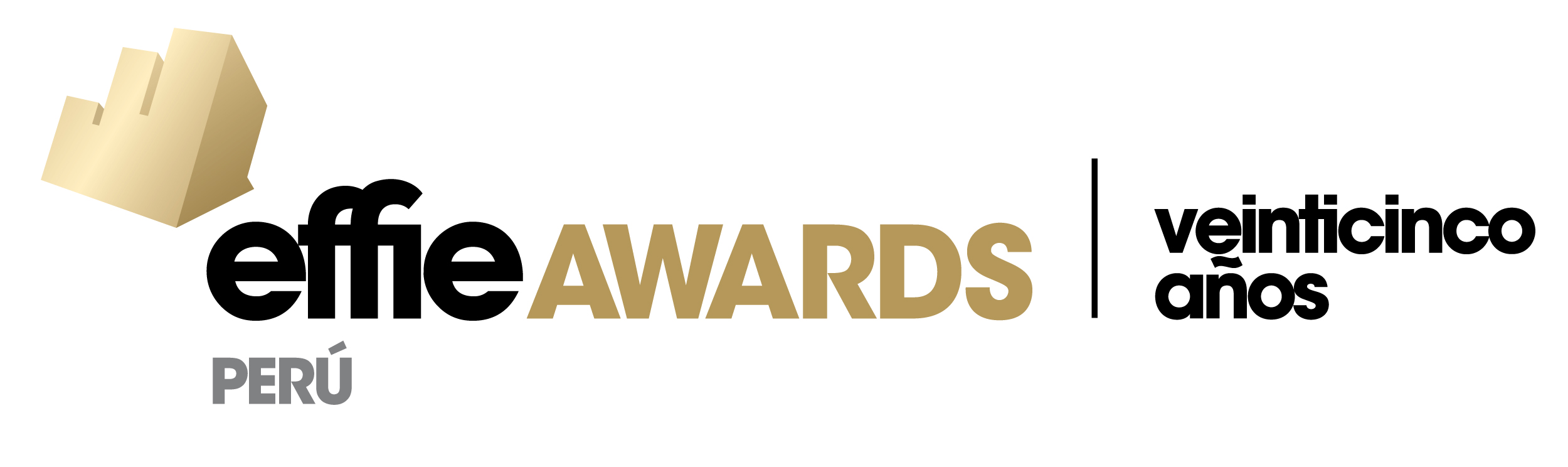 Entry Form Template 2020
Al preparar su caso, tenga en cuenta que Effie está abierto a todas las formas de efectividad: los criterios determinantes para medir la efectividad tienen en cuenta el nivel de desafío de sus objetivos y la importancia de los resultados logrados en relación con estos objetivos. Es rol del participante presentar ante el jurado un caso convincente sobre la efectividad de su campaña de comunicación. Muestre al jurado qué inspiró el cambio, cómo construyó su marca y cómo hizo crecer el negocio.
Al preparar su caso, tenga en cuenta que Effie está abierto a todas las formas de efectividad: los criterios determinantes para medir la efectividad tienen en cuenta el nivel de desafío de sus objetivos y la importancia de los resultados logrados en relación con estos objetivos. Es rol del participante presentar ante el jurado un caso convincente sobre la efectividad de su campaña de comunicación. Muestre al jurado qué inspiró el cambio, cómo construyó su marca y cómo hizo crecer el negocio.TIPS PARA LOGRAR UNA MEJOR EVALUACIÓNBREVEDAD:  Sea claro, conciso, convincente y honesto. Los casos más concretos y bien escritos normalmente se destacan, ya que los jueces revisan más de 10 casos en una sesión de selección. CONTEXTO:  El contexto es fundamental para comprender su desafío, la situación del negocio y la importancia de sus resultados. Debido a que los jueces normalmente no trabajan en la categoría de su marca, es importante proporcionarles este contexto. Limite la “jerga” de la industria o incluya definiciones donde sea necesario.ESCRIBA EN FUNCIÓN DE LA CATEGORÍA EN LA QUE CONCURSA:  Algunas categorías incluyen requisitos dentro de la definición y los jueces reducirán su puntuación si no se cumplen estos requisitos. Los jueces evalúan el trabajo sobre la eficacia en el contexto de la definición de categoría, por lo que es fundamental hablar en función de ella al presentar su caso.    CUENTE LA HISTORIA:  Estamos en el negocio del marketing. Su caso debe ser escrito para su audiencia, los jueces de Effie. Ellos están buscando una historia atractiva y bien escrita que vincule cada sección del formulario. Los jueces evaluarán su trabajo con ojo crítico.REVISE:  Se alienta a los participantes a pedir a los colegas que no trabajan en la marca que revisen su caso. Consulte sobre los aspectos a mejorar preguntando ¿qué no estaba claro? ¿Dónde se “cayó” el caso? También se alienta a los participantes a que un corrector de redacción revise el texto.REQUISITOS DE FORMATO Y RAZONES PARA DESCALIFICACIONLÍMITE DE PALABRAS:  Debido a que cada participante tiene una historia diferente que contar, los límites de palabras se mantienen amplios; sin embargo, sugerimos un límite de palabras que haga una lectura más fluida.ELEGIBILIDAD:  Los datos presentados deben circunscribirse en Perú y el trabajo debe haberse ejecutado en algún momento entre julio de 2018 y marzo de 2020. Revise todas las reglas de elegibilidad en www.effie-peru.com.TABLAS Y GRÁFICOS:  Se recomienda a los participantes que muestren datos a través de tablas y gráficos dentro de los espacios asignados en cada pregunta. Para insertar tablas y gráficos en sus respuestas en el Portal de inscripción, guarde cada tabla/gráfico individualmente como una imagen .JPG (700-900 píxeles de ancho o alto. Recomendado).NO IMAGENES/CAPTURAS: No incluya imágenes de su creatividad, incluidas las capturas de pantalla de redes sociales, en su formulario on-line. Cualquier material se incluye en el reel creativo.NO LINKS:  No dirija a los jueces a sitios web externos: los jueces sólo pueden revisar el contenido proporcionado en su caso escrito y reel creativo.NO INCLUYA NOMBRES/LOGOS DE AGENCIAS: Effie es una competencia ciega de agencias. No se pueden incluir nombres /logos de estas en su caso escrito, trabajo creativo o fuentes.FUENTES: Todos los datos, presentados en cualquier parte del formulario de entrada, deben hacer referencia a una fuente específica y verificable.Revise todas las razones de la descalificación en www.effie-peru.comCREATIVE REQUIREMENTS
El trabajo creativo se califica como parte de la SECCIÓN 3: TRAER LA IDEA A LA VIDA, que incluye la pregunta 3 y la descripción general de la inversión. Debido a que los jueces están obligados a leer el caso escrito antes de revisar el trabajo creativo, el reel debe centrarse en ejemplos creativos. El reel no pretende ser una versión en video del caso escrito – los jueces estarán muy motivados por ver el trabajo creativo después de leer el caso.
CREATIVE REEL: Como mínimo, el 70% del reel debe ser ejemplos del trabajo creativo expuesto a su audiencia. Se debe mostrar al menos un ejemplo completo de cada punto de contacto utilizado. No se pueden incluir resultados de la campaña (cualquier tipo de KPI incluyendo impactos en medios digitales, este no es el medio para mostrarlos). El reel debe durar como máximo 3 minutos.IMAGEN CREATIVA: Las imágenes creativas son una oportunidad para resaltar su trabajo creativo a través de imágenes fijas.Revise instrucciones adicionales sobre el contenido, las especificaciones y las preguntas sobre licencias en el portal de inscripción.
SUSTAINED SUCCESS: ELIGIBILITYEl Premio Effie de Éxito Sostenido honra los esfuerzos que han tenido éxito durante más de tres años. 
Como mínimo, el trabajo creativo y los resultados deben estar incluidos entre julio de 2016 y diciembre de 2019. Si desea proporcionar acciones y resultados antes de 2016, puede hacerlo.  Incluir los resultados más allá del final del período de elegibilidad (diciembre 2019) es motivo de descalificación. Todos los resultados deben ser realizados en Perú durante este período de tiempo.  Excepción Especial: Si su trabajo terminó antes de diciembre de 2019, puede incluir resultados hasta el 31 de diciembre de 2019.Los casos presentados en la categoría de éxito sostenido deben tener un objetivo común tanto en las ejecuciones de estrategia como de creatividad; con una continuación de los elementos principales de ejecución que demuestran eficacia a lo largo del tiempo.Responda a todas las preguntas del formulario en función del año inicial y describa cómo y por qué se produjo la evolución con el tiempo.SUSTAINED SUCCESS: CREATIVE REQUIREMENTSCREATIVE REEL:  Como mínimo, el 70% del reel debe ser ejemplos del trabajo creativo que experimentó su audiencia. Se debe mostrar al menos un ejemplo completo de cada punto de contacto de comunicaciones integrales en el reel.  No se pueden incluir resultados en el reel.Los participantes de éxito sostenido deben presentar el trabajo que se llevó a cabo en el año inicial, el año intermedio y el año de competencia (2019).Cada ejemplo del trabajo creativo, en el reel y las imágenes, debe etiquetarse con el año en que se ejecutó.  Las inscripciones que no etiqueten el año serán descalificadas.El reel creativo de éxito sostenido pueden tener un máximo de 4 minutos. (Todas las demás categorías: 3 minutos máx.)Revise instrucciones adicionales sobre el contenido, las especificaciones y las preguntas sobre licencias en el portal de inscripción.JUDGING MATERIALS
Los siguientes materiales serán revisados por los jueces. Puede utilizar lo siguiente como lista de comprobación para asegurarse de que se cargan en el portal de entrada. Adicionalmente, le pedimos que complete las demás secciones que son importantes para la base de datos de Effie y análisis de tendencias.JUDGING MATERIALS
Los siguientes materiales serán revisados por los jueces. Puede utilizar lo siguiente como lista de comprobación para asegurarse de que se cargan en el portal de entrada. Adicionalmente, le pedimos que complete las demás secciones que son importantes para la base de datos de Effie y análisis de tendencias.ENTRY FORM 
Consta de cuatro secciones y se responden a través del Portal Acclaim Works: la versión final se podrá descargar en formato PDF. INVESTMENT OVERVIEW (Addendum de medios)Proporcione a los jueces un panorama claro de la envergadura de la inversión realizada y diseño de medios.CREATIVE REELCargue un reel creativo (.mp4) que también se utilizará con fines publicitarios si el caso se convierte en finalista o ganador.Revise instrucciones adicionales sobre el contenido, las especificaciones y las preguntas sobre licencias en el portal de inscripción.IMAGES OF CREATIVE WORKCargue 2-6 imágenes (.jpg) de trabajo creativo que se ejecutó en el mercado. Estos archivos de imagen también se utilizarán con fines publicitarios si el caso se convierte en finalista o ganadora.  Revise instrucciones adicionales sobre el contenido, las especificaciones y las preguntas sobre licencias en el portal de inscripción.ENTRY FORM Todas las secciones deben ser completadas y luego cargadas en el portal de inscripción. Además de los materiales revisados por los jueces, los participantes están obligados a proporcionar información adicional en el Portal de Inscripción antes de poder registrarlo.  Estos elementos incluyen créditos individuales y de la empresa, materiales de publicidad, permisos y antecedentes para fines de investigación/base de datos. Estos materiales nos ayudan a cumplir con nuestras iniciativas educativas y a promover a nuestros finalistas/ganadores. Gracias por su apoyo.Por favor, asegúrese de darse mucho tiempo para cumplir con estos requisitos antes de la fecha límite de inscripción.ENTRY FORM Todas las secciones deben ser completadas y luego cargadas en el portal de inscripción. Además de los materiales revisados por los jueces, los participantes están obligados a proporcionar información adicional en el Portal de Inscripción antes de poder registrarlo.  Estos elementos incluyen créditos individuales y de la empresa, materiales de publicidad, permisos y antecedentes para fines de investigación/base de datos. Estos materiales nos ayudan a cumplir con nuestras iniciativas educativas y a promover a nuestros finalistas/ganadores. Gracias por su apoyo.Por favor, asegúrese de darse mucho tiempo para cumplir con estos requisitos antes de la fecha límite de inscripción.ENTRY DETAILSENTRY DETAILSCATEGORIA DE INSCRIPCIÓN
Revise las definiciones de categoría aquí. Los participantes pueden presentar un caso en un máximo de 4 categorías, con no más de 1 categoría de Producto/Servicio y no más de 2 categorías de Comercio y Comprador.BRAND NAME
Nota: La empresa matriz aparecerá en el campo Empresa cliente del área de créditos del Portal de entrada en línea, por lo que no se debe enumerar aquí. Por favor, indique el nombre de marca específico aquí.TITULO DEL CASO
(1-8 palabras). El Título del caso se utilizará en materiales de publicidad si el caso es ganador o finalista. El nombre de la marca siempre se menciona públicamente junto con el título del caso, por lo que no es necesario incluir la marca aquí.TIPO DE PRODUCTO/SERVICIOProporcione una breve descripción (1-5 palabras) del tipo de producto/servicio que está ingresando. No incluya el nombre de la marca.PERIODO DE CAMPAÑA QUE SERÁ EVALUADOIndicar las fechas de inicio/fin de la campaña, incluso si va más allá del período de elegibilidad de Effie, para dar a los jueces una comprensión completa del lapso del trabajo. Las campañas que están en curso sin fecha de finalización pueden quedar en blanco.  De:A:SITUACIÓN DE LA CATEGORÍACrecimiento / Estable / DecliveEXECUTIVE SUMMARYEXECUTIVE SUMMARYDé a los jueces una comprensión del caso que están a punto de leer proporcionando un resumen de una frase para cada sección de puntuación. Debe ser específico para la categoría en la que está inscribiendo el caso.(Máximo por línea: Una frase – 20 palabras.)Dé a los jueces una comprensión del caso que están a punto de leer proporcionando un resumen de una frase para cada sección de puntuación. Debe ser específico para la categoría en la que está inscribiendo el caso.(Máximo por línea: Una frase – 20 palabras.)The Challenge:Proporcione un resumen de una frase.The Insight:Proporcione un resumen de una frase.The Idea:Proporcione un resumen de una frase.Bringing the Idea to Life:Proporcione un resumen de una frase.The Results:Proporcione un resumen de una frase.¿Por qué este caso es digno de un premio de efectividad de marketing? Debido a que Effie no tiene una definición predeterminada de efectividad, es su trabajo proponer por qué este caso es eficaz en esta categoría: ¿por qué las métricas presentadas son importantes para su marca y negocio/ organización?(Maximum: 100 words)¿Por qué este caso es digno de un premio de efectividad de marketing? Debido a que Effie no tiene una definición predeterminada de efectividad, es su trabajo proponer por qué este caso es eficaz en esta categoría: ¿por qué las métricas presentadas son importantes para su marca y negocio/ organización?(Maximum: 100 words)Responda aquí.Responda aquí.SECTION 1: CHALLENGE, CONTEXT & OBJECTIVES
23.3% OF TOTAL SCOREEsta sección proporciona a los jueces los antecedentes de su desafío y objetivos.  En esta sección, los jueces evalúan si tienen el contexto necesario sobre la industria, competidores y marca para entender su caso y el grado de desafío representado por sus objetivos.  Los jueces evaluarán el caso tanto por la idoneidad como por la ambición en el marco del desafío.  Se dará peso al grado de dificultad y si el participante ha proporcionado el contexto necesario para evaluar la eficacia del caso en esta sección.  Sea exhaustivo y proporcione contexto para que los jueces que no están familiarizados con su industria entiendan el alcance de su esfuerzo.  1A. Antes de que comenzara su esfuerzo, ¿cuál era el estado del negocio de la marca y el mercado/categoría en el que compite?  ¿Cuál fue el desafío de las comunicaciones estratégicas que se deriva de esta situación empresarial? Proporcionar contexto sobre el grado de dificultad de este desafío y detallar la necesidad empresarial que el esfuerzo estaba destinado a abordar.

(Maximum: 275 words; 3 charts/graphs)Effie Tips:Proporcione contexto sobre su marca y situación empresarial, incluyendo el de su principal competencia, su posición en el mercado, puntos de referencia de categoría, etc.  ¿Cuáles fueron las barreras que se le encomendó superar? Tenga en cuenta que los jueces pueden no estar familiarizados con la industria de su marca.  Este contexto es fundamental para que los jueces entiendan su grado de dificultad.Responda aquí.Responda aquí.1B. Defina la(s) audiencia(s) a la que intentaba llegar.  ¿Por qué es importante este público para su marca y el crecimiento del negocio de su marca?

(Maximum: 200 words; 3 charts/graphs)Effie Tips:Describa su(s) audiencia(s) utilizando datos demográficos, cultura, comportamientos de los medios de comunicación, etc.Explica si tu objetivo era un público actual, un público nuevo o ambos.¿Qué percepciones o comportamientos intenta afectar o cambiar?Responda aquí.Responda aquí.1C. ¿Cuáles eran sus objetivos medibles?  ¿Cuáles fueron los indicadores clave de éxito (KPI) para sus objetivos?  Proporcione números/porcentajes específicos para cada objetivo y puntos de referencia del año anterior siempre que sea posible.Proporcionar contexto, incluidos los antecedentes de categorías, ¿por qué los objetivos eran importantes para la marca y el crecimiento del negocio? Effie está abierto a todo tipo de objetivos: Negocios, Comportamiento, Perceptual/Actitudinal. Es responsabilidad del participante explicar por qué sus objetivos particulares son importantes para el negocio y difíciles de lograr. (Maximum: 175 words; 3 charts/graphs)Effie Tips:Proporcionar objetivos específicos y medibles.Los jueces esperarán ver contexto, incluidos los puntos de referencia del año anterior siempre que sea posible, en torno a la meta establecida, ¿por qué son desafiantes estos objetivos?Si no tenía objetivos numéricos específicos, explique por qué. Describa cómo planeó medir sus KPI.Las respuestas a esta pregunta (1C – Objetivos) se vuelven a mostrar a los jueces directamente junto a los resultados (Sección 4).Mayor cantidad de objetivos puede ir en contra de su calificación. Elija bien cuales objetivos medibles mostrará.Responda aquí.Responda aquí.FUENTES: SECTION 1Debe proporcionar una fuente para todos los datos y hechos presentados en cualquier parte del formulario de entrada.Fuente de Datos/Investigación, Tipo de Datos/Investigación, Fechas de coberturaNo incluya los nombres de las agencias en la fuente de investigación.Los jueces no pueden visitar sitios web externos. Si cita un sitio web, indique el nombre del sitio web, el nombre del artículo (si corresponde) y cualquier otra información de cita relevante.Utilice las notas al pie para proporcionar información de fuentes en cada sección de evaluación. Se sugiere a los participantes a utilizar superíndice para vincular datos a las notas al pie que se proporcionan.Use información secundaria cuando sea necesario.Los participantes no están autorizados a esbozar información adicional en la sección de fuentes.  Los participantes solo pueden incluir las fuentes específicas de datos de la información presentada en sus respuestas a las preguntas.Consulte las directrices completas sobre las fuentes en el portal de inscripción.Detalle las fuentes aqui:Detalle las fuentes aqui:SECTION 2: INSIGHTS & STRATEGIC IDEA
23.3% OF TOTAL SCOREEsta sección le pide que explique su proceso de pensamiento estratégico a los jueces. Su idea debe ser llevada a cabo a partir de estas ideas únicas.  Los jueces evaluarán cuán creativa y efectiva es la idea y la estrategia para hacer frente al desafío de comunicación.2A. Muestre el insight que llevó a su Big Idea.  Explique además la manera como llegó a este insight.Algunos conocimientos provienen de la investigación, los datos y los análisis.  Otros vienen de la inspiración.  Describa el suyo aquí.Tenga en cuenta que un insight no es simplemente un hecho u observación basada en la investigación; es la visión estratégica, única para su marca y audiencia, que aprovechó para ayudar a alcanzar sus objetivos.  Su insight puede ser una visión del consumidor, una visión del canal, información del mercado, etc.(Maximum: 200 words; 3 charts/graphs)Effie Tips:Explique cómo llegó a su insight. Indique cómo los comportamientos y actitudes de su público, su investigación y / o situación empresarial condujo a este insight único que llevaría al éxito de la marca y cómo esos conocimientos formaron su idea estratégica.Describa cómo llevó este conocimiento a su estrategia.Puede ser útil decirles a los jueces cómo usted define un insight.Responda aquí.Responda aquí.2B. En una frase, describa tu Big Idea estratégica.

(Maximum: One-Sentence: 20 words)Effie Tips:¿Cuál fue la idea central que impulsó su esfuerzo y condujo a los resultados sobresalientes?  ¿Cuál fue el corazón del éxito de este caso?Responda aquí.Responda aquí.FUENTES: SECTION 2Debe proporcionar una fuente para todos los datos y hechos presentados en cualquier parte del formulario de entrada.Fuente de Datos/Investigación, Tipo de Datos/Investigación, Fechas de coberturaNo incluya los nombres de las agencias en la fuente de investigación.Los jueces no pueden visitar sitios web externos. Si cita un sitio web, indique el nombre del sitio web, el nombre del artículo (si corresponde) y cualquier otra información de cita relevante.Utilice las notas al pie para proporcionar información de fuentes en cada sección de evaluación. Se sugiere a los participantes a utilizar superíndice para vincular datos a las notas al pie que se proporcionan.Use información secundaria cuando sea necesario.Los participantes no están autorizados a esbozar información adicional en la sección de fuentes.  Los participantes solo pueden incluir las fuentes específicas de datos de la información presentada en sus respuestas a las preguntas.Consulte las directrices completas sobre las fuentes en el portal de inscripción.Detalle las fuentes aqui:Detalle las fuentes aqui:SECTION 3: BRINGING THE IDEA TO LIFE
23.3% OF TOTAL SCOREEsta sección se relaciona con cómo y dónde le dio vida a su idea, incluidas sus estrategias creativas, de comunicación y de medios y el trabajo en sí.  Los jueces buscan entender por qué elegiste determinados medios específicos y cómo se relacionan con tu estrategia y audiencia.
Los jueces proporcionarán su puntuación para esta sección en función de la información que proporcione en la pregunta 3, la descripción general de la inversión y el trabajo creativo presentado en el reel creativo y las imágenes creativas. Entre los ejemplos creativos y su respuesta a esta pregunta, los jueces deben tener una comprensión clara del trabajo creativo que su audiencia experimentó y cómo los elementos creativos trabajaron juntos para lograr sus objetivos.  3. ¿Cómo hiciste que la idea funcionara? Explica tu idea y tu estrategia general de comunicaciones. ¿Cómo se optimizó y adaptó la estrategia?Profundice en su estrategia de comunicaciones, incluida la razón de ser detrás de sus opciones de medios clave.  ¿Por qué las opciones de medios y la estrategia de medios eran adecuadas para tu audiencia e idea creativa? Su explicación a continuación debe incluir qué canales específicos se consideraron para su estrategia de medios y por qué.(Maximum: 475 words; 3 charts/graphs)Effie Tips:Su respuesta a la pregunta 3 debe complementarse con los ejemplos creativos (reel, imágenes) y la información proporcionada en la descripción general de la inversión.Explicar la idea creativa y su estrategia general de comunicación, como se deriva de los conocimientos y el desafío estratégico descritos anteriormente.Cuente a los jueces por qué elegiste esos medios.   ¿Por qué las opciones de medios y la estrategia de medios eran adecuadas para tu audiencia e idea creativa?  ¿Por qué elegiste ciertos medios y no otros? Explica el uso de medios de tu audiencia de ser necesario.¿Cómo funcionaron juntos sus elementos de comunicación?  ¿Cambiaron con el tiempo?  Si es así, ¿cómo?Responda aquí.Responda aquí.FUENTES: SECTION 3Debe proporcionar un origen para todos los datos y hechos presentados en cualquier parte del formulario de entrada.DISPOSICION DE SOURCING SUGERIDO: Fuente de Datos/Investigación, Tipo de Datos/Investigación, Fechas CubiertasNo incluya los nombres de las agencias en la fuente de investigación.Los jueces no pueden visitar sitios web externos. Si cita un sitio web, indique el nombre del sitio web, el nombre del artículo (si corresponde) y cualquier otra información de cita relevante.Utilice las notas al pie para proporcionar información de fuentes en cada sección de evaluación. Se sugiere a los participantes a utilizar superíndice para vincular datos a las notas al pie que se proporcionan.Use información secundaria cuando sea necesario.Los participantes no están autorizados a esbozar información adicional en la sección de fuentes.  Los participantes solo pueden incluir las fuentes específicas de datos de la información presentada en sus respuestas a las preguntas.Consulte las directrices completas sobre las fuentes en el portal de inscripción.Detalle las fuentes aqui:Detalle las fuentes aqui:SECTION 4: RESULTS
30% OF TOTAL SCOREAsegúrese de proporcionar contexto (categoría/año anterior) y explicar la importancia de sus resultados en relación con el negocio de su marca.  Atar los resultados a los objetivos descritos en la Sección 1 - su respuesta a la pregunta 1C – los objetivos aparecerán junto a su respuesta a la pregunta 4A como una referencia para los jueces.Effie no tiene una definición predeterminada de efectividad, es su trabajo para demostrar por qué este caso es eficaz: por qué las métricas presentadas son importantes para su marca y negocio / organización en el contexto de la categoría presentada.4A. ¿Cómo sabes que funcionó?Explicar, en la categoría y el contexto del año anterior, por qué estos resultados son significativos para el negocio.  Los resultados deben estar relacionados con su audiencia, objetivos y KPI específicos.  RECUERDO DE ELEGIBILIDAD:Proporcione un marco de tiempo claro para todos los datos mostrados y no incluya datos más allá del final del periodo de elegibilidad (Marzo’20) Datos más allá de esta fecha es motivo de descalificación.
  
(Maximum: 300 words; 5 charts/graphs)4A. ¿Cómo sabes que funcionó?Explicar, en la categoría y el contexto del año anterior, por qué estos resultados son significativos para el negocio.  Los resultados deben estar relacionados con su audiencia, objetivos y KPI específicos.  RECUERDO DE ELEGIBILIDAD:Proporcione un marco de tiempo claro para todos los datos mostrados y no incluya datos más allá del final del periodo de elegibilidad (Marzo’20) Datos más allá de esta fecha es motivo de descalificación.
  
(Maximum: 300 words; 5 charts/graphs)Effie Tips:Las métricas que proporciona aquí son directamente relevantes para sus objetivos y audiencia. Se recomienda encarecidamente a los participantes que conecten sus objetivos de la sección 1 junto con sus resultados correspondientes.Une la historia de cómo tu trabajo impulsó los resultados.Demuestra que los resultados son significativos usando la categoría, la competencia, el año anterior y el contexto de la marca.  ¿Por qué estas métricas eran importantes para la marca?Al proporcionar métricas de compromiso/sociales, detalla lo que esto significa para la marca y el negocio.Los resultados de la categoría Éxito Sostenido debe incluir los tres años en cuestión, año por año.Si presenta más de 3 años de éxito, proporcione resultados aquí para todo el espectro de años presentados en este caso y en los ejemplos creativos.Use tablas y gráficos sencillos. Recuerde que los jueces no necesariamente pueden estar familiarizados con métricas construidas ad hoc para su empresa o industria.Responda aquí.Responda aquí.Responda aquí.4B. Las comunicaciones de marketing rara vez funcionan de forma aislada.  Fuera de su esfuerzo, ¿qué más en el mercado podría haber afectado los resultados de este caso (positiva o negativamente)?Esta es su oportunidad de abordar qué más estaba pasando para convencer a los jueces del impacto de su caso abordando estos factores. Se le anima a utilizar este espacio para abordar el nivel de importancia de otros factores en los resultados obtenidos por su trabajo.Seleccione entre los factores que se muestra en la lista de abajo y explique la influencia de estos factores.  Sabemos que la atribución del impacto de estos factores puede ser difícil; sin embargo, le invitamos a proporcionar un panorama más amplio para los jueces.

(Maximum: 150 words; 3 charts/graphs)4B. Las comunicaciones de marketing rara vez funcionan de forma aislada.  Fuera de su esfuerzo, ¿qué más en el mercado podría haber afectado los resultados de este caso (positiva o negativamente)?Esta es su oportunidad de abordar qué más estaba pasando para convencer a los jueces del impacto de su caso abordando estos factores. Se le anima a utilizar este espacio para abordar el nivel de importancia de otros factores en los resultados obtenidos por su trabajo.Seleccione entre los factores que se muestra en la lista de abajo y explique la influencia de estos factores.  Sabemos que la atribución del impacto de estos factores puede ser difícil; sin embargo, le invitamos a proporcionar un panorama más amplio para los jueces.

(Maximum: 150 words; 3 charts/graphs)Effie Tips:Los jueces son ejecutivos de marketing y esperan que los participantes aborden cualquier otro factor relevante. Así mismo, pueden considerar poco confiable que no exista ningún otro factor que haya podido influir de alguna manera en los resultados.El gráfico proporcionado es una muestra de las actividades comunes del mercado, pero su respuesta no se limita a estos factores.Utilice este espacio para demostrar a los jueces que su esfuerzo de marketing condujo a los resultados descritos en la pregunta 4A en mayor medida que cualquier otro factor.  CuponesOtras acciones de la marca ejecutándose en el mismo periodoOtras acciones de la marca ejecutándose en el mismo periodo  CRM/Programas de Lealtad  Cambio de precios  Cambio de precios  Factores Economicos (Local, Global)  Clima  Clima  Regalos / Sampling  Ningun otro factor  Ningun otro factor  Mejoras en Distribución  Otros (especifique) _______________  Otros (especifique) _______________Responda aquí.Responda aquí.Responda aquí.FUENTES: SECTION 4Debe proporcionar un origen para todos los datos y hechos presentados en cualquier parte del formulario de entrada.DISPOSICION DE SOURCING SUGERIDO: Fuente de Datos/Investigación, Tipo de Datos/Investigación, Fechas CubiertasNo incluya los nombres de las agencias en la fuente de investigación.Los jueces no pueden visitar sitios web externos. Si cita un sitio web, indique el nombre del sitio web, el nombre del artículo (si corresponde) y cualquier otra información de cita relevante.Debido al período de elegibilidad de Effie, es fundamental en esta sección que se proporcionen plazos claros para todos los datos: las fechas cubiertas se pueden anotar en sus respuestas anteriores y/o en esta sección. No incluya ningún dato más allá del final del período de elegibilidad.Utilice las notas al pie para proporcionar información de fuentes en cada sección de evaluación. Se sugiere a los participantes a utilizar superíndice para vincular datos a las notas al pie que se proporcionan.Use información secundaria cuando sea necesario.Los participantes no están autorizados a esbozar información adicional en la sección de fuentes.  Los participantes solo pueden incluir las fuentes específicas de datos de la información presentada en sus respuestas a las preguntas.Consulte las directrices completas sobre las fuentes en el portal de inscripción.Utilice las notas al pie para proporcionar información de fuentes en cada sección de evaluación. Se sugiere a los participantes a utilizar superíndice para vincular datos a las notas al pie que se proporcionan.Use información secundaria cuando sea necesario.Los participantes no están autorizados a esbozar información adicional en la sección de fuentes.  Los participantes solo pueden incluir las fuentes específicas de datos de la información presentada en sus respuestas a las preguntas.Consulte las directrices completas sobre las fuentes en el portal de inscripción.Detalle las fuentes aqui:Detalle las fuentes aqui:Detalle las fuentes aqui:INVESTMENT OVERVIEWLa Visión General de la Inversión se revisa como parte de la SECCIÓN 3: DAR VIDA A LA IDEA, junto con su respuesta a la Pregunta 3 y su trabajo creativo, tal como se presenta en el reel Creativo e Imágenes de Creativo.  Estos elementos juntos representan el 23,3% de su puntuación.  PAID MEDIA EXPENDITURESSeleccione el monto de gasto en medios de comunicación (comprados y donados), sin incluir los honorarios de la agencia o los costos de producción.Dado el "espíritu" de esta pregunta, utilice su juicio sobre lo que constituye honorarios, producción y el amplio alcance que cubre los medios de comunicación, desde el espacio donado hasta los costos de activación. Seleccione uno por período de tiempo, periodo de la campaña vs periodo anterior. Debe proporcionar contexto en torno a este rango presupuestario.Si no hubo gastos pagados en los medios de comunicación, seleccione Menos de $500 mil e indíquelo en las notas.PAID MEDIA EXPENDITURESSeleccione el monto de gasto en medios de comunicación (comprados y donados), sin incluir los honorarios de la agencia o los costos de producción.Dado el "espíritu" de esta pregunta, utilice su juicio sobre lo que constituye honorarios, producción y el amplio alcance que cubre los medios de comunicación, desde el espacio donado hasta los costos de activación. Seleccione uno por período de tiempo, periodo de la campaña vs periodo anterior. Debe proporcionar contexto en torno a este rango presupuestario.Si no hubo gastos pagados en los medios de comunicación, seleccione Menos de $500 mil e indíquelo en las notas.Periodo actualPeriodo anteriorMenos de 500 mil dólares	Menos de 500 mil dólares	Entre 500 - 999 mil dólaresEntre 500 - 999 mil dólaresEntre 1 – 2 millones de dólaresEntre 1 – 2 millones de dólaresEntre 2 – 5 millones de dólaresEntre 2 – 5 millones de dólaresEntre 5 – 10 millones de dólaresEntre 5 – 10 millones de dólaresNo AplicaEn comparación con otros competidores de esta categoría, este presupuesto es:MenorEn comparación con otros competidores de esta categoría, este presupuesto es:Mas o menos lo mismoEn comparación con otros competidores de esta categoría, este presupuesto es:MayorEn comparación con otros competidores de esta categoría, este presupuesto es:No aplicaEn comparación con el gasto del año anterior en la marca en general, el presupuesto general de la marca este año es:MenorEn comparación con el gasto del año anterior en la marca en general, el presupuesto general de la marca este año es:Mas o menos lo mismoEn comparación con el gasto del año anterior en la marca en general, el presupuesto general de la marca este año es:MayorEn comparación con el gasto del año anterior en la marca en general, el presupuesto general de la marca este año es:No aplicaBUDGET ELABORATIONProporcione a los jueces el contexto para entender su presupuesto.Esta es una oportunidad para proporcionar más contexto en torno a su presupuesto para que los jueces tengan un entendimiento claro y no cuestionen la información proporcionada anteriormente.Además de proporcionar contexto en torno a su presupuesto, si seleccionó No aplicable a cualquiera de las dos preguntas anteriores, explique por qué seleccionó No aplicable.(Maximum: 100 words)Effie Tips:¿Cuál es el balance de los medios pagados, ganados, propios y compartidos?¿Cuál fue su estrategia de distribución?¿Incrementó su compra de medios?Si sus gastos de medios pagados son bajos, pero los costos de producción/activación/otros fueron altos, o existió una situación única en torno a su presupuesto, debe profundizar en esto aquí.Responda aquí.Responda aquí.PAID MEDIA EXPENDITURES SUSTAINED SUCCESSSeleccione el monto de gasto en medios de comunicación (comprados y donados), sin incluir los honorarios de la agencia o los costos de producción.Dado el "espíritu" de esta pregunta, utilice su juicio sobre lo que constituye honorarios, producción y el amplio alcance que cubre los medios de comunicación, desde el espacio donado hasta los costos de activación. Seleccione uno por período de tiempo. Debe proporcionar contexto en torno a este rango presupuestario.Si no hubo gastos pagados en los medios de comunicación, seleccione Menos de $500 mil e indíquelo en las notas.PAID MEDIA EXPENDITURES SUSTAINED SUCCESSSeleccione el monto de gasto en medios de comunicación (comprados y donados), sin incluir los honorarios de la agencia o los costos de producción.Dado el "espíritu" de esta pregunta, utilice su juicio sobre lo que constituye honorarios, producción y el amplio alcance que cubre los medios de comunicación, desde el espacio donado hasta los costos de activación. Seleccione uno por período de tiempo. Debe proporcionar contexto en torno a este rango presupuestario.Si no hubo gastos pagados en los medios de comunicación, seleccione Menos de $500 mil e indíquelo en las notas.PAID MEDIA EXPENDITURES SUSTAINED SUCCESSSeleccione el monto de gasto en medios de comunicación (comprados y donados), sin incluir los honorarios de la agencia o los costos de producción.Dado el "espíritu" de esta pregunta, utilice su juicio sobre lo que constituye honorarios, producción y el amplio alcance que cubre los medios de comunicación, desde el espacio donado hasta los costos de activación. Seleccione uno por período de tiempo. Debe proporcionar contexto en torno a este rango presupuestario.Si no hubo gastos pagados en los medios de comunicación, seleccione Menos de $500 mil e indíquelo en las notas.PAID MEDIA EXPENDITURES SUSTAINED SUCCESSSeleccione el monto de gasto en medios de comunicación (comprados y donados), sin incluir los honorarios de la agencia o los costos de producción.Dado el "espíritu" de esta pregunta, utilice su juicio sobre lo que constituye honorarios, producción y el amplio alcance que cubre los medios de comunicación, desde el espacio donado hasta los costos de activación. Seleccione uno por período de tiempo. Debe proporcionar contexto en torno a este rango presupuestario.Si no hubo gastos pagados en los medios de comunicación, seleccione Menos de $500 mil e indíquelo en las notas.Debe proporcionar el presupuesto para el año en que comenzó el caso un año intermedio y el año en curso.Indique el cambio porcentual para su presupuesto para cada año representado en comparación con el año anterior. (por ejemplo, aumento del 2%, mismo, etc.) Si no se conoce o no es aplicable, indíquelo.Debe proporcionar el presupuesto para el año en que comenzó el caso un año intermedio y el año en curso.Indique el cambio porcentual para su presupuesto para cada año representado en comparación con el año anterior. (por ejemplo, aumento del 2%, mismo, etc.) Si no se conoce o no es aplicable, indíquelo.Debe proporcionar el presupuesto para el año en que comenzó el caso un año intermedio y el año en curso.Indique el cambio porcentual para su presupuesto para cada año representado en comparación con el año anterior. (por ejemplo, aumento del 2%, mismo, etc.) Si no se conoce o no es aplicable, indíquelo.Debe proporcionar el presupuesto para el año en que comenzó el caso un año intermedio y el año en curso.Indique el cambio porcentual para su presupuesto para cada año representado en comparación con el año anterior. (por ejemplo, aumento del 2%, mismo, etc.) Si no se conoce o no es aplicable, indíquelo.Indique el tamaño de su presupuesto de medios por año en la siguiente tabla utilizando estos siguientes rangos:Indique el tamaño de su presupuesto de medios por año en la siguiente tabla utilizando estos siguientes rangos:Indique el tamaño de su presupuesto de medios por año en la siguiente tabla utilizando estos siguientes rangos:Indique el tamaño de su presupuesto de medios por año en la siguiente tabla utilizando estos siguientes rangos:Menos de 500 mil dólares	Menos de 500 mil dólares	Entre 2 – 5 millones de dólaresEntre 2 – 5 millones de dólaresEntre 500 - 999 mil dólaresEntre 500 - 999 mil dólaresEntre 5 – 10 millones de dólaresEntre 5 – 10 millones de dólaresEntre 1 – 2 millones de dólaresEntre 1 – 2 millones de dólaresAÑO INICIALAÑO INTERMEDIOPRESENTE AÑOPAID MEDIA EXPENDITURESPERCENT CHANGE FROM PREVIOUS YEAREn comparación con otros competidores de esta categoría, este presupuesto es:En comparación con otros competidores de esta categoría, este presupuesto es:MenorMenorEn comparación con otros competidores de esta categoría, este presupuesto es:En comparación con otros competidores de esta categoría, este presupuesto es:Mas o menos lo mismoMas o menos lo mismoEn comparación con otros competidores de esta categoría, este presupuesto es:En comparación con otros competidores de esta categoría, este presupuesto es:MayorMayorEn comparación con otros competidores de esta categoría, este presupuesto es:En comparación con otros competidores de esta categoría, este presupuesto es:No aplicaNo aplicaEn comparación con el gasto del año anterior en la marca en general, el presupuesto general de la marca este año es:En comparación con el gasto del año anterior en la marca en general, el presupuesto general de la marca este año es:MenorMenorEn comparación con el gasto del año anterior en la marca en general, el presupuesto general de la marca este año es:En comparación con el gasto del año anterior en la marca en general, el presupuesto general de la marca este año es:Mas o menos lo mismoMas o menos lo mismoEn comparación con el gasto del año anterior en la marca en general, el presupuesto general de la marca este año es:En comparación con el gasto del año anterior en la marca en general, el presupuesto general de la marca este año es:MayorMayorEn comparación con el gasto del año anterior en la marca en general, el presupuesto general de la marca este año es:En comparación con el gasto del año anterior en la marca en general, el presupuesto general de la marca este año es:No aplicaNo aplicaBUDGET ELABORATION SUSTAINED SUCCESSProporcione a los jueces el contexto para entender su presupuesto.Esta es una oportunidad para proporcionar más contexto en torno a su presupuesto para que los jueces tengan un entendimiento claro y no cuestionen la información proporcionada anteriormente.Además de proporcionar contexto en torno a su presupuesto, si seleccionó No aplicable a cualquiera de las dos preguntas anteriores, explique por qué seleccionó No aplicable.(Maximum: 150 words)BUDGET ELABORATION SUSTAINED SUCCESSProporcione a los jueces el contexto para entender su presupuesto.Esta es una oportunidad para proporcionar más contexto en torno a su presupuesto para que los jueces tengan un entendimiento claro y no cuestionen la información proporcionada anteriormente.Además de proporcionar contexto en torno a su presupuesto, si seleccionó No aplicable a cualquiera de las dos preguntas anteriores, explique por qué seleccionó No aplicable.(Maximum: 150 words)Effie Tips:¿Cuál es el balance de los medios pagados, ganados, propios y compartidos?¿Cuál fue su estrategia de distribución?¿Incrementó su compra de medios?Si sus gastos de medios pagados son bajos, pero los costos de producción/activación/otros fueron altos, o existió una situación única en torno a su presupuesto, debe profundizar en esto aquí.Effie Tips:¿Cuál es el balance de los medios pagados, ganados, propios y compartidos?¿Cuál fue su estrategia de distribución?¿Incrementó su compra de medios?Si sus gastos de medios pagados son bajos, pero los costos de producción/activación/otros fueron altos, o existió una situación única en torno a su presupuesto, debe profundizar en esto aquí.Responda aquí.Responda aquí.Responda aquí.Responda aquí.OWNED MEDIAMencionar medios propios (bienes inmuebles digitales o físicos propiedad de la empresa), que actuaron como canales de comunicación para el contenido del caso. 
 
Los ejemplos de canales de comunicación propios pueden incluir un sitio web corporativo, plataformas de redes sociales, embalaje, una tienda de marca, flota de autobuses, etc.Effie Tips:Si se seleccionaron plataformas propias en la sección puntos de contacto, los jueces esperarán ver una explicación de esas plataformas en su respuesta.Del mismo modo, cualquier medio propio descrito aquí también debe seleccionarse en puntos de contacto de comunicaciones.Responda aquí.Responda aquí.SPONSORSHIPSTenga en cuenta si su esfuerzo incluyó o no algún patrocinio.  Si es así, proporcione detalles sobre sus patrocinios.Responda aquí.FUENTES: INVESTMENT OVERVIEWDebe proporcionar un origen para todos los datos y hechos presentados en cualquier parte del formulario de entrada.DISPOSICION DE SOURCING SUGERIDO: Fuente de Datos/Investigación, Tipo de Datos/Investigación, Fechas CubiertasNo incluya los nombres de las agencias en la fuente de investigación.Los jueces no pueden visitar sitios web externos. Si cita un sitio web, indique el nombre del sitio web, el nombre del artículo (si corresponde) y cualquier otra información de cita relevante.Utilice las notas al pie para proporcionar información de fuentes en cada sección de evaluación. Se sugiere a los participantes a utilizar superíndice para vincular datos a las notas al pie que se proporcionan.Use información secundaria cuando sea necesario.Los participantes no están autorizados a esbozar información adicional en la sección de fuentes.  Los participantes solo pueden incluir las fuentes específicas de datos de la información presentada en sus respuestas a las preguntas.Consulte las directrices completas sobre las fuentes en el portal de inscripción.Provide sources (optional).Provide sources (optional).COMMUNICATIONS TOUCHPOINTSSeleccione todos los puntos de contacto utilizados en la campaña, en función de las opciones proporcionadas en la siguiente tabla.  En su respuesta a la pregunta 3, explique qué puntos de contacto de esta lista fueron esenciales para llegar a su audiencia y por qué.COMMUNICATIONS TOUCHPOINTSSeleccione todos los puntos de contacto utilizados en la campaña, en función de las opciones proporcionadas en la siguiente tabla.  En su respuesta a la pregunta 3, explique qué puntos de contacto de esta lista fueron esenciales para llegar a su audiencia y por qué.Notes:En el reel creativo, debe mostrar al menos un ejemplo completo de cada punto de contacto de comunicación que fue parte integral del éxito.  Por ejemplo, si marca 30 puntos y 10 fueron clave para los resultados y se explican en la pregunta 3, esos 10 deben aparecer en el reel creativo. Notes:En el reel creativo, debe mostrar al menos un ejemplo completo de cada punto de contacto de comunicación que fue parte integral del éxito.  Por ejemplo, si marca 30 puntos y 10 fueron clave para los resultados y se explican en la pregunta 3, esos 10 deben aparecer en el reel creativo. Branded ContentOOHOOHRadioCinemaAirportAirportMerchandizingDirectBillboard Billboard Program/ContentEmail Place-BasedPlace-BasedPromo/EndorsementsMailTransitTransitSpotsRetailer SpecificOtherOtherRetail ExperienceDistribution ChangesPackagingPackagingIn-Store Merchandizing EcommercePoint of Care (POC)Point of Care (POC)In-Store Video/KioskEventsBrochures Brochures PharmacyGuerrillaCoverwraps Coverwraps POPAmbient Media Electronic Check-InElectronic Check-InRetailtainmentBuzz MarketingVideo (HAN, Accent Health)Video (HAN, Accent Health)Sales PromotionSampling/TrialWallboardsWallboardsStore within a StoreStreet TeamsOtherOtherOtherTaggingPRPRSales PromotionWrapsPricingPricingSamplingInteractive/OnlineCouponing Couponing Direct Mail Brand Website/Microsite TradeTradeIn-StoreContestsPrintPrintOOH (event)Developed Retailer Site ContentCustom Publication Custom Publication Search Engine Marketing (SEM/SEO)Digital VideoMagazine - Digital Magazine - Digital Social MediaDisplay AdsMagazine – Print Magazine – Print SponsorshipGamingNewspaper - DigitalNewspaper - Digital Trade Communications   /PromoLocation-based Communications / 
Real Time MarketingNewspaper – PrintNewspaper – PrintTrade ShowsManufacturer/Retailer WebsiteRetailer PublicationRetailer PublicationTVPodcastsTrade/ProfessionalTrade/ProfessionalBranded Content Video Skins/BugsProduct DesignProduct Design Co-OpOtherAccount SpecificAccount SpecificInteractive TV/Video on DemandInternal MarketingPromo SpecificPromo SpecificNational Tagged SpotsMobile/TabletProfessional EngagementProfessional EngagementProduct PlacementAppClosed Loop Marketing (CLM)Closed Loop Marketing (CLM)SponsorshipDisplay Ad CongressesCongressesSpotsIn-App or In-Game AdContinuing EngagementContinuing EngagementUser GeneratedLocation-based Communications / 
Real Time MarketingDetail/E-Detail/Interactive Visual Aids (IVAs)Detail/E-Detail/Interactive Visual Aids (IVAs)Consumer Generated Messaging/Editorial/ContentInformational/Documentary Video Informational/Documentary Video Viral OtherIn-OfficeIn-OfficeWord of MouthOther (especifique):Other (especifique):Other (especifique):Other (especifique):COMMUNICATIONS TOUCHPOINTS SUSTAINED SUCCESSIndique debajo todos los puntos de contacto de comunicación utilizados en este caso y el % del presupuesto total utilizado para cada punto de contacto de comunicaciones, que debe ser igual al 100 % para cada año.Debe proporcionar la información para el año en que comenzó el caso un año intermedio y el año en curso.En su respuesta a la pregunta 3, explica qué puntos de contacto de la siguiente lista fueron esenciales para llegar a su audiencia y por qué.COMMUNICATIONS TOUCHPOINTS SUSTAINED SUCCESSIndique debajo todos los puntos de contacto de comunicación utilizados en este caso y el % del presupuesto total utilizado para cada punto de contacto de comunicaciones, que debe ser igual al 100 % para cada año.Debe proporcionar la información para el año en que comenzó el caso un año intermedio y el año en curso.En su respuesta a la pregunta 3, explica qué puntos de contacto de la siguiente lista fueron esenciales para llegar a su audiencia y por qué.Notes:En el reel creativo, debe mostrar al menos un ejemplo completo de cada punto de contacto de comunicación que fue parte integral de la campaña.  Por ejemplo, si marca 30 medios y 10 fueron clave para los resultados y se explican en la pregunta 3, esos 10 deben aparecer en el reel creativo.Las respuestas siguientes deben indicar el % del presupuesto total utilizado para cada punto de contacto de comunicaciones, que debe ser igual al 100 % para cada año.Notes:En el reel creativo, debe mostrar al menos un ejemplo completo de cada punto de contacto de comunicación que fue parte integral de la campaña.  Por ejemplo, si marca 30 medios y 10 fueron clave para los resultados y se explican en la pregunta 3, esos 10 deben aparecer en el reel creativo.Las respuestas siguientes deben indicar el % del presupuesto total utilizado para cada punto de contacto de comunicaciones, que debe ser igual al 100 % para cada año.AÑO INICIALAÑO INTERMEDIOPRESENTE AÑOBranded ContentCinema Direct mail, email, retailer-specificDistribution ChangesEcommerceEventsGuerrilla ambient media, buzz marketing, sampling/trial, street teams, tagging, wrapsInteractive/Online display ads, branded website/microsite, digital video, video skins/bugs, podcasts, gaming, contests, geo-based ads, otherInternal Marketing Mobile/Tablet app, display ad, in-app or in-game ad, location-based communications/real time marketing, messaging/editorial/content, otherOOH airport, billboard, place based, transit, otherPackagingPoint of Care (POC) brochures, coverwraps, electronic check-in, video (HAN, Accent Health), wallboards, otherPRPricing couponing, tradePrint custom publication, magazine-print or digital, newspaper-print or digital, trade/professionalProduct Design Professional Engagement closed loop mktg. (CLM), congresses, continuing engagement, detail/e-detail/ interactive visual aids (IVAs), informational/documentary video, in-officeRadio merchandising, program/content, promo/endorsements, spotsRetail Experience in-store merchandising, in-store video/kiosk, pharmacy, POP, sales promotion, otherSales Promotion SamplingSearch Engine Marketing (SEM/SEO)Social MediaSponsorshipTrade Communications/PromoTrade ShowsTV spots, branded content, sponsorship, product placement, interactive TV/video on demandUser Generated consumer generated, viral, word of mouthOther ______________________________PUBLICITY MATERIALS 
Todos los materiales proporcionados en esta sección deben ser presentados teniendo en cuenta los propósitos de publicación.  No incluya ninguna información confidencial en el resumen público del caso o en la declaración de efectividad.90 WORD PUBLIC CASE SUMMARYProporcione una breve descripción que refleje la eficacia de su caso. 
El resumen debe escribirse como si fuera a ser juzgado. Usando al menos tres oraciones completas indique los objetivos y cómo la evidencia de los resultados se relaciona directamente con esos objetivos (números o porcentajes concretos evite términos generales como "ventas récord" o "gran éxito"). Piense en el resumen del caso como un tweet largo, mini-caso, o un discurso de ascensor.90 WORD PUBLIC CASE SUMMARYProporcione una breve descripción que refleje la eficacia de su caso. 
El resumen debe escribirse como si fuera a ser juzgado. Usando al menos tres oraciones completas indique los objetivos y cómo la evidencia de los resultados se relaciona directamente con esos objetivos (números o porcentajes concretos evite términos generales como "ventas récord" o "gran éxito"). Piense en el resumen del caso como un tweet largo, mini-caso, o un discurso de ascensor.El resumen del caso se publicará en el Folleto de Finalistas de Effie y en la Base de Datos de Casos. También puede ser utilizado con fines promocionales. No debe contener ninguna información confidencial.Responda aquí (90 words maximum).Responda aquí (90 words maximum).Responda aquí (90 words maximum).STATEMENT OF EFFECTIVENESSProporcione una breve declaración (máximo de15 palabras) sobre la eficacia de su caso. 
La intención de esta declaración es proporcionar una mejor comprensión de por qué su trabajo era digno de la condición de finalista o de un premio. Es una oportunidad para mostrar el éxito de su esfuerzo. Usted puede optar por tocar su resultado más importante, por qué el esfuerzo fue eficaz o significativo para la marca, el aprendizaje más importante de este caso, o un hecho interesante / divertido sobre el trabajo.STATEMENT OF EFFECTIVENESSProporcione una breve declaración (máximo de15 palabras) sobre la eficacia de su caso. 
La intención de esta declaración es proporcionar una mejor comprensión de por qué su trabajo era digno de la condición de finalista o de un premio. Es una oportunidad para mostrar el éxito de su esfuerzo. Usted puede optar por tocar su resultado más importante, por qué el esfuerzo fue eficaz o significativo para la marca, el aprendizaje más importante de este caso, o un hecho interesante / divertido sobre el trabajo.Si su caso es un ganador, puede ser mostrado en la pantalla en la gala de premios o en la promoción de su caso si es un finalista o ganador.Ejemplos:Se ha movido la familiaridad del 24% al 62% con la audiencia principal de los juegosGanó más de 600 millones de impresiones de medios en solo 8 semanasTrajo a nuevos usuarios a una categoría en decreciente y aumentaron las interacciones sociales.Responda aquí (15 words maximum).Responda aquí (15 words maximum).Responda aquí (15 words maximum).OTHER PUBLICITY MATERIALS CHECKLISTLos siguientes materiales deberán cargarse en el portal de inscripción.OTHER PUBLICITY MATERIALS CHECKLISTLos siguientes materiales deberán cargarse en el portal de inscripción.OTHER PUBLICITY MATERIALS CHECKLISTLos siguientes materiales deberán cargarse en el portal de inscripción.Primary Publicity Image (.jpg)Cargue una imagen de alta resolución de su trabajo creativo que mejor represente la esencia de su caso. Esta es la imagen que Effie utilizará con fines de publicidad e impresa en el Folleto de Finalistas.  Primary Publicity Image (.jpg)Cargue una imagen de alta resolución de su trabajo creativo que mejor represente la esencia de su caso. Esta es la imagen que Effie utilizará con fines de publicidad e impresa en el Folleto de Finalistas.  Company LogosCargue un logotipo para CADA una de las agencias líderes acreditadas (2 máx.) y las empresas cliente (2 máx.). Puede cargar versiones de alta resolución .ai/.eps o versiones de baja resolución .jpg/.jpeg.Company LogosCargue un logotipo para CADA una de las agencias líderes acreditadas (2 máx.) y las empresas cliente (2 máx.). Puede cargar versiones de alta resolución .ai/.eps o versiones de baja resolución .jpg/.jpeg.Team Photos (optional)Cargue una o dos fotos de equipo de la agencia principal y del equipo de clientes como 300 dpi .jpgs/. jpegs, al menos 1000 píxeles de ancho o alto. 5 MB como máximo para cada archivo. Las fotos del equipo se presentan en línea y en la Gala de los Premios Effie.  Si no hay ninguna disponible, puede enviar una imagen de relleno de fotos de equipo (proporcionada en el portal de entrada) y enviar por correo electrónico una foto de equipo real si se convierte en un ganador.Team Photos (optional)Cargue una o dos fotos de equipo de la agencia principal y del equipo de clientes como 300 dpi .jpgs/. jpegs, al menos 1000 píxeles de ancho o alto. 5 MB como máximo para cada archivo. Las fotos del equipo se presentan en línea y en la Gala de los Premios Effie.  Si no hay ninguna disponible, puede enviar una imagen de relleno de fotos de equipo (proporcionada en el portal de entrada) y enviar por correo electrónico una foto de equipo real si se convierte en un ganador.Recordatorio: Los ejemplos creativos proporcionados para el jurado también se harán públicos para todos los finalistas y ganadores.  Estos detalles se describen en la sección Juzgar materiales  de esta plantilla.Recordatorio: Los ejemplos creativos proporcionados para el jurado también se harán públicos para todos los finalistas y ganadores.  Estos detalles se describen en la sección Juzgar materiales  de esta plantilla.Recordatorio: Los ejemplos creativos proporcionados para el jurado también se harán públicos para todos los finalistas y ganadores.  Estos detalles se describen en la sección Juzgar materiales  de esta plantilla.COMPANY CREDITS Esta información no es vista por los jueces. Effie felicitará públicamente a todas las empresas e individuos acreditados si su caso se convierte en finalista o ganador.Los créditos no se pueden eliminar ni reemplazar después de que se envíe la inscripción– es fundamental que los líderes sénior revisión los créditos por precisión.  Como confirmación, se requiere que los altos directivos firmen el Formulario de Autorización y Verificación, confirmando que los créditos son precisos.  Los colaboradores adiciones solo se aceptarán si hay espacio disponible y requieren un pago extra. No se aceptarán adiciones/ediciones después del último día de inscripciones.Todas las inscripciones enviadas desde la misma oficina local de la agencia deben colocar el "Nombre de la Agencia" exactamente de la misma manera para asegurarse de que su oficina reciba todos los puntos relevantes de Effie Índex. Comuníquese con su equipo corporativo/ejecutivo, departamento de relaciones públicas y otros equipos que participan para asegurarse que todos están inscribiéndose con el mismo nombre de agencia. Vea cómo se inscribieron el año anterior.Revise mas detalles de la acreditación en el portal on line de inscripciones.LEAD AGENCY(S)Los participantes tienen la opción de acreditar un máximo de dos agencias principales. Si usted acredita una segunda agencia líder, ambas agencias recibirán el mismo reconocimiento por parte de Effie Worldwide tanto en materiales de publicidad como en el Effie Index. Para ser considerada una segunda agencia líder, debe certificar que el trabajo realizado por cada agencia fue de igual ponderación y cada agencia merece el mismo reconocimiento. Las agencias líderes se consideran definitivas en el momento de la inscripción y no se pueden cambiar después. No puede agregar o eliminar una segunda agencia principal después de la inscripción.LEAD AGENCY(S)Los participantes tienen la opción de acreditar un máximo de dos agencias principales. Si usted acredita una segunda agencia líder, ambas agencias recibirán el mismo reconocimiento por parte de Effie Worldwide tanto en materiales de publicidad como en el Effie Index. Para ser considerada una segunda agencia líder, debe certificar que el trabajo realizado por cada agencia fue de igual ponderación y cada agencia merece el mismo reconocimiento. Las agencias líderes se consideran definitivas en el momento de la inscripción y no se pueden cambiar después. No puede agregar o eliminar una segunda agencia principal después de la inscripción.LEAD AGENCY #1 (Required)LEAD AGENCY #1 (Required)Company Name:Country:Address:Company DetailsCompany DetailsType of Company:(Brand Identity Firm, Client/Advertiser, Data/Programmatic Company, Design Firm, Digital/Interactive Agency, Direct Marketing Agency, Event Marketing Agency, 
Experiential Agency, Full-Service Ad Agency, Guerilla Agency, Production Company, Promotional Agency, Public Relations Firm, Media Agency, Media Company, Multicultural Agency, PR Agency, Research Company, Retailer, Shopper Marketing Agency)  Company Size:(1-50 Employees, 51-200 Employees, 201-500 Employees, 500+ Employees)  
Website:Agency Network:Holding Company:Main Contact Details
Esta persona se considerará un punto de contacto secundario en esta inscripción en caso de que haya alguna pregunta /problema y no se puede llegar al contacto inicial que registró el caso. A este contacto también se le enviará una nota de felicitación si su caso es finalista/ganador, junto con información clave sobre la celebración de su éxito. Main Contact Details
Esta persona se considerará un punto de contacto secundario en esta inscripción en caso de que haya alguna pregunta /problema y no se puede llegar al contacto inicial que registró el caso. A este contacto también se le enviará una nota de felicitación si su caso es finalista/ganador, junto con información clave sobre la celebración de su éxito. Full Name:Title:Email:Office Phone:Agency PR Contact Details
Este contacto debe ser la persona que maneja relaciones públicas para su agencia. Este contacto puede recibir una nota de felicitación si su entrada es finalista/ganador.Agency PR Contact Details
Este contacto debe ser la persona que maneja relaciones públicas para su agencia. Este contacto puede recibir una nota de felicitación si su entrada es finalista/ganador.Full Name:Title:Email:Office Phone:CEO/Top Ranking Executive Details
Este contacto puede recibir una nota de felicitación si su participación es finalista/ganadora pero no se agregará a nuestras listas de correo.CEO/Top Ranking Executive Details
Este contacto puede recibir una nota de felicitación si su participación es finalista/ganadora pero no se agregará a nuestras listas de correo.Full Name:Title:Email:Office Phone:LEAD AGENCY #2 (Optional)LEAD AGENCY #2 (Optional)Company Name:Country:Address:Company DetailsCompany DetailsType of Company:(Brand Identity Firm, Client/Advertiser, Data/Programmatic Company, Design Firm, Digital/Interactive Agency, Direct Marketing Agency, Event Marketing Agency, 
Experiential Agency, Full-Service Ad Agency, Guerilla Agency, Production Company, Promotional Agency, Public Relations Firm, Media Agency, Media Company, Multicultural Agency, PR Agency, Research Company, Retailer, Shopper Marketing Agency)  Company Size:(1-50 Employees, 51-200 Employees, 201-500 Employees, 500+ Employees)  
Website:Agency Network:Holding Company:Main Contact Details
Esta persona se considerará un punto de contacto principal para la segunda agencia principal. A este contacto se le enviará una nota de felicitación si su participación es finalista/ganador, junto con información clave sobre la celebración de su éxito.Main Contact Details
Esta persona se considerará un punto de contacto principal para la segunda agencia principal. A este contacto se le enviará una nota de felicitación si su participación es finalista/ganador, junto con información clave sobre la celebración de su éxito.Full Name:Title:Email:Office Phone:Agency PR Contact Details
Este contacto debe ser la persona que maneja relaciones públicas para la segunda agencia principal. Este contacto puede recibir una nota de felicitación si su participación es finalista/ganadora.Agency PR Contact Details
Este contacto debe ser la persona que maneja relaciones públicas para la segunda agencia principal. Este contacto puede recibir una nota de felicitación si su participación es finalista/ganadora.Full Name:Title:Email:Office Phone:CEO/Top Ranking Executive Details
Este contacto puede recibir una nota de felicitación si su entrada es finalista/ganador, pero no se agregará a nuestras listas de correo.CEO/Top Ranking Executive Details
Este contacto puede recibir una nota de felicitación si su entrada es finalista/ganador, pero no se agregará a nuestras listas de correo.Full Name:Title:Email:Office Phone:CLIENTE(S)Los participantes están obligados a acreditar al menos una empresa cliente. Si había dos clientes involucrados en su esfuerzo, acredite al segundo cliente en el espacio designado a continuación. Ambos clientes recibirán el mismo reconocimiento en toda publicidad y en el Effie Index si su caso es finalista o ganador.
Tenga en cuenta que, a efectos de publicidad, se reconocen tanto el Nombre de marca (como se ha introducido en la pestaña Detalles de entrada) como la Empresa cliente (que se enumeran a continuación). Si su marca tiene una empresa matriz general, por favor ingrese a la compañía aquí.CLIENTE(S)Los participantes están obligados a acreditar al menos una empresa cliente. Si había dos clientes involucrados en su esfuerzo, acredite al segundo cliente en el espacio designado a continuación. Ambos clientes recibirán el mismo reconocimiento en toda publicidad y en el Effie Index si su caso es finalista o ganador.
Tenga en cuenta que, a efectos de publicidad, se reconocen tanto el Nombre de marca (como se ha introducido en la pestaña Detalles de entrada) como la Empresa cliente (que se enumeran a continuación). Si su marca tiene una empresa matriz general, por favor ingrese a la compañía aquí.CLIENT #1 (Required)CLIENT #1 (Required)Company Name:Country:Address:Company DetailsCompany DetailsType of Company:(Brand Identity Firm, Client/Advertiser, Data/Programmatic Company, Design Firm, Digital/Interactive Agency, Direct Marketing Agency, Event Marketing Agency, 
Experiential Agency, Full-Service Ad Agency, Guerilla Agency, Production Company, Promotional Agency, Public Relations Firm, Media Agency, Media Company, Multicultural Agency, PR Agency, Research Company, Retailer, Shopper Marketing Agency)  Company Size:(1-50 Employees, 51-200 Employees, 201-500 Employees, 500+ Employees)  
Website:Client Network:Main Contact Details
Este contacto se considerará un punto de contacto principal para la empresa cliente. Este contacto recibirá una nota de felicitación si el caso es un ganador.Main Contact Details
Este contacto se considerará un punto de contacto principal para la empresa cliente. Este contacto recibirá una nota de felicitación si el caso es un ganador.Full Name:Title:Email:Office Phone:CEO/Top Ranking Executive Details
Este contacto puede recibir una nota de felicitación si su participación es finalista/ganadora pero no se agregará a nuestras listas de correo.CEO/Top Ranking Executive Details
Este contacto puede recibir una nota de felicitación si su participación es finalista/ganadora pero no se agregará a nuestras listas de correo.Full Name:Title:Email:Office Phone:CLIENT #2 (Optional)CLIENT #2 (Optional)Company Name:Country:Address:Company DetailsCompany DetailsType of Company:(Brand Identity Firm, Client/Advertiser, Data/Programmatic Company, Design Firm, Digital/Interactive Agency, Direct Marketing Agency, Event Marketing Agency, 
Experiential Agency, Full-Service Ad Agency, Guerilla Agency, Production Company, Promotional Agency, Public Relations Firm, Media Agency, Media Company, Multicultural Agency, PR Agency, Research Company, Retailer, Shopper Marketing Agency)  Company Size:(1-50 Employees, 51-200 Employees, 201-500 Employees, 500+ Employees)  
Website:Client Network:Main Contact Details
Este contacto se considerará un punto de contacto principal para la segunda empresa cliente. Este contacto recibirá una nota de felicitación si el caso es ganador.Main Contact Details
Este contacto se considerará un punto de contacto principal para la segunda empresa cliente. Este contacto recibirá una nota de felicitación si el caso es ganador.Full Name:Title:Email:Office Phone:CEO/Top Ranking Executive Details
Este contacto puede recibir una nota de felicitación si su participación es finalista/ganadora pero no se agregará a nuestras listas de correo.CEO/Top Ranking Executive Details
Este contacto puede recibir una nota de felicitación si su participación es finalista/ganadora pero no se agregará a nuestras listas de correo.Full Name:Title:Email:Office Phone:CONTRIBUTING COMPANIESLos participantes están obligados a acreditar a todos los socios estratégicos clave en un esfuerzo. Puede enumerar hasta cuatro empresas contribuyentes.
Los Contactos Principales de la Empresa Colaboradora serán contactados si su caso se convierte en ganador, no se enumerarán públicamente.CONTRIBUTING COMPANIESLos participantes están obligados a acreditar a todos los socios estratégicos clave en un esfuerzo. Puede enumerar hasta cuatro empresas contribuyentes.
Los Contactos Principales de la Empresa Colaboradora serán contactados si su caso se convierte en ganador, no se enumerarán públicamente.CONTRIBUTING COMPANY #1 (Optional)CONTRIBUTING COMPANY #1 (Optional)Company Name:Country:Address:Company DetailsCompany DetailsType of Company:(Brand Identity Firm, Client/Advertiser, Data/Programmatic Company, Design Firm, Digital/Interactive Agency, Direct Marketing Agency, Event Marketing Agency, 
Experiential Agency, Full-Service Ad Agency, Guerilla Agency, Production Company, Promotional Agency, Public Relations Firm, Media Agency, Media Company, Multicultural Agency, PR Agency, Research Company, Retailer, Shopper Marketing Agency)  Company Size:(1-50 Employees, 51-200 Employees, 201-500 Employees, 500+ Employees)  
Website:Network:Holding Company: Main Contact Details
Este contacto se considerará un punto de contacto principal para esta empresa en caso de que haya alguna pregunta específica para su organización. Este contacto recibirá una nota de felicitación si el caso es un ganador.Main Contact Details
Este contacto se considerará un punto de contacto principal para esta empresa en caso de que haya alguna pregunta específica para su organización. Este contacto recibirá una nota de felicitación si el caso es un ganador.Full Name:Title:Email:Office Phone:CONTRIBUTING COMPANY #2 (Optional)CONTRIBUTING COMPANY #2 (Optional)Company Name:Country:Address:Company DetailsCompany DetailsType of Company:(Brand Identity Firm, Client/Advertiser, Data/Programmatic Company, Design Firm, Digital/Interactive Agency, Direct Marketing Agency, Event Marketing Agency, 
Experiential Agency, Full-Service Ad Agency, Guerilla Agency, Production Company, Promotional Agency, Public Relations Firm, Media Agency, Media Company, Multicultural Agency, PR Agency, Research Company, Retailer, Shopper Marketing Agency)Company Size:(1-50 Employees, 51-200 Employees, 201-500 Employees, 500+ Employees)  
Website:Network:Holding Company: Main Contact DetailsEste contacto se considerará un punto de contacto principal para esta empresa en caso de que haya alguna pregunta específica para su organización. Este contacto recibirá una nota de felicitación si el caso es un ganador.Main Contact DetailsEste contacto se considerará un punto de contacto principal para esta empresa en caso de que haya alguna pregunta específica para su organización. Este contacto recibirá una nota de felicitación si el caso es un ganador.Full Name:Title:Email:Office Phone:CONTRIBUTING COMPANY #3 (Optional)CONTRIBUTING COMPANY #3 (Optional)Company Name:Country:Address:Company DetailsCompany DetailsType of Company:(Brand Identity Firm, Client/Advertiser, Data/Programmatic Company, Design Firm, Digital/Interactive Agency, Direct Marketing Agency, Event Marketing Agency, 
Experiential Agency, Full-Service Ad Agency, Guerilla Agency, Production Company, Promotional Agency, Public Relations Firm, Media Agency, Media Company, Multicultural Agency, PR Agency, Research Company, Retailer, Shopper Marketing Agency)Company Size:(1-50 Employees, 51-200 Employees, 201-500 Employees, 500+ Employees)  
Website:Network:Holding Company: Main Contact Details
Este contacto se considerará un punto de contacto principal para esta empresa en caso de que haya alguna pregunta específica para su organización. Este contacto recibirá una nota de felicitación si el caso es un ganador.Main Contact Details
Este contacto se considerará un punto de contacto principal para esta empresa en caso de que haya alguna pregunta específica para su organización. Este contacto recibirá una nota de felicitación si el caso es un ganador.Full Name:Title:Email:Office Phone:CONTRIBUTING COMPANY #4 (Optional)CONTRIBUTING COMPANY #4 (Optional)Company Name:Country:Address:Company DetailsCompany DetailsType of Company:(Brand Identity Firm, Client/Advertiser, Data/Programmatic Company, Design Firm, Digital/Interactive Agency, Direct Marketing Agency, Event Marketing Agency, 
Experiential Agency, Full-Service Ad Agency, Guerilla Agency, Production Company, Promotional Agency, Public Relations Firm, Media Agency, Media Company, Multicultural Agency, PR Agency, Research Company, Retailer, Shopper Marketing Agency)Company Size:(1-50 Employees, 51-200 Employees, 201-500 Employees, 500+ Employees)  
Website:Network:Holding Company: Main Contact Details
Este contacto se considerará un punto de contacto principal para esta empresa en caso de que haya alguna pregunta específica para su organización. Este contacto recibirá una nota de felicitación si el caso es un ganador.Main Contact Details
Este contacto se considerará un punto de contacto principal para esta empresa en caso de que haya alguna pregunta específica para su organización. Este contacto recibirá una nota de felicitación si el caso es un ganador.Full Name:Title:Email:Office Phone:INDIVIDUAL CREDITS Cada inscripción puede acreditar hasta diez individuos principales y diez personas secundarias que contribuyeron al caso. Estas personas deben ser miembros actuales o anteriores del equipo de las empresas acreditadas.  
La política de Effie es honrar a los acreditados si el caso es finalista o ganador.  Por lo tanto, no puede eliminar o reemplazar créditos individuales después de que se haya enviado la entrada.  Las adiciones solo se aceptarán caso por caso y requieren un pago adicional.PRIMARY INDIVIDUAL CREDITSLas personas aparecen en el Folleto de Finalistas Effie y en la Base de Datos de Casos. Hasta 10 créditos primarios de cualquiera de las empresas acreditadas.PRIMARY INDIVIDUAL CREDITSLas personas aparecen en el Folleto de Finalistas Effie y en la Base de Datos de Casos. Hasta 10 créditos primarios de cualquiera de las empresas acreditadas.INDIVIDUAL CREDIT #1INDIVIDUAL CREDIT #1Full Name:Title:Organization: 
(must be listed as a company credit above, i.e. agency, client or contributing company)Email:INDIVIDUAL CREDIT #2INDIVIDUAL CREDIT #2Full Name:Title:Organization: 
(must be listed as a company credit above, i.e. agency, client or contributing company)Email:INDIVIDUAL CREDIT #3INDIVIDUAL CREDIT #3Full Name:Title:Organization: 
(must be listed as a company credit above, i.e. agency, client or contributing company)Email:INDIVIDUAL CREDIT #4INDIVIDUAL CREDIT #4Full Name:Title:Organization: 
(must be listed as a company credit above, i.e. agency, client or contributing company)Email:INDIVIDUAL CREDIT #5INDIVIDUAL CREDIT #5Full Name:Title:Organization: 
(must be listed as a company credit above, i.e. agency, client or contributing company)Email:INDIVIDUAL CREDIT #6INDIVIDUAL CREDIT #6Full Name:Title:Organization: 
(must be listed as a company credit above, i.e. agency, client or contributing company)Email:INDIVIDUAL CREDIT #7INDIVIDUAL CREDIT #7Full Name:Title:Organization: 
(must be listed as a company credit above, i.e. agency, client or contributing company)Email:INDIVIDUAL CREDIT #8INDIVIDUAL CREDIT #8Full Name:Title:Organization: 
(must be listed as a company credit above, i.e. agency, client or contributing company)Email:INDIVIDUAL CREDIT #9INDIVIDUAL CREDIT #9Full Name:Title:Organization: 
(must be listed as a company credit above, i.e. agency, client or contributing company)Email:INDIVIDUAL CREDIT #10INDIVIDUAL CREDIT #10Full Name:Title:Organization: 
(must be listed as a company credit above, i.e. agency, client or contributing company)Email:SECONDARY INDIVIDUAL CREDITSPersonas que solo aparecen en la base de datos de casos y no aparecen en ningún otro lugar. Se pueden ingresar hasta 10 créditos secundarios de cualquiera de las empresas acreditadas.SECONDARY INDIVIDUAL CREDITSPersonas que solo aparecen en la base de datos de casos y no aparecen en ningún otro lugar. Se pueden ingresar hasta 10 créditos secundarios de cualquiera de las empresas acreditadas.INDIVIDUAL CREDIT #1INDIVIDUAL CREDIT #1Full Name:Title:Organization: 
(must be listed as a company credit above, i.e. agency, client or contributing company)Email:INDIVIDUAL CREDIT #2INDIVIDUAL CREDIT #2Full Name:Title:Organization: 
(must be listed as a company credit above, i.e. agency, client or contributing company)Email:INDIVIDUAL CREDIT #3INDIVIDUAL CREDIT #3Full Name:Title:Organization: 
(must be listed as a company credit above, i.e. agency, client or contributing company)Email:INDIVIDUAL CREDIT #4INDIVIDUAL CREDIT #4Full Name:Title:Organization: 
(must be listed as a company credit above, i.e. agency, client or contributing company)Email:INDIVIDUAL CREDIT #5INDIVIDUAL CREDIT #5Full Name:Title:Organization: 
(must be listed as a company credit above, i.e. agency, client or contributing company)Email:INDIVIDUAL CREDIT #6INDIVIDUAL CREDIT #6Full Name:Title:Organization: 
(must be listed as a company credit above, i.e. agency, client or contributing company)Email:INDIVIDUAL CREDIT #7INDIVIDUAL CREDIT #7Full Name:Title:Organization: 
(must be listed as a company credit above, i.e. agency, client or contributing company)Email:INDIVIDUAL CREDIT #8INDIVIDUAL CREDIT #8Full Name:Title:Organization: 
(must be listed as a company credit above, i.e. agency, client or contributing company)Email:INDIVIDUAL CREDIT #9INDIVIDUAL CREDIT #9Full Name:Title:Organization: 
(must be listed as a company credit above, i.e. agency, client or contributing company)Email:INDIVIDUAL CREDIT #10INDIVIDUAL CREDIT #10Full Name:Title:Organization: 
(must be listed as a company credit above, i.e. agency, client or contributing company)Email:PERMISSIONS & AUTHORIZATION Effie Worldwide es una organización sin fines de lucro que representa la eficacia en las comunicaciones de marketing, destacando las ideas de marketing que funcionan y fomentando un diálogo reflexivo sobre los impulsores de la eficacia del marketing. Con el fin de ayudar a cumplir esta misión y proporcionar aprendizaje a la industria, Effie confía en la disposición de los participantes para compartir sus estudios de caso finalistas y ganadores con la industria.Tenga en cuenta: La configuración de permisos de publicación solo se aplica al caso escrito. Los materiales de publicidad, incluido el resumen de casos públicos y la declaración de efectividad, y el reel creativo deben presentarse sin información confidencial. Los materiales creativos se publicarán si su esfuerzo es finalista o ganador. Consulte un resumen completo de las Políticas de Publicación y Confidencialidad de Effie para obtener detalles completos.PUBLICATION PERMISSION SETTINGS
 Select publication permission settings for your written entry (choose one).  PUBLICATION PERMISSION SETTINGS
 Select publication permission settings for your written entry (choose one).  PUBLICATION PERMISSION SETTINGS
 Select publication permission settings for your written entry (choose one).  PUBLICATION PERMISSION SETTINGS
 Select publication permission settings for your written entry (choose one).  PUBLICATION PERMISSION SETTINGS
 Select publication permission settings for your written entry (choose one).  Publicar el caso escrito tal cual fue enviadoPublicar el caso escrito tal cual fue enviadoPublicar una versión editada del caso escritoDespués de 3 años, publicar el caso escrito como fue enviadoDespués de 3 años, publicar una versión editada del caso escrito.OTHER MATERIALS CHECKLISTLos siguientes materiales también tendrán que ser completados en el portal de entradaOTHER MATERIALS CHECKLISTLos siguientes materiales también tendrán que ser completados en el portal de entradaOTHER MATERIALS CHECKLISTLos siguientes materiales también tendrán que ser completados en el portal de entradaOTHER MATERIALS CHECKLISTLos siguientes materiales también tendrán que ser completados en el portal de entradaOTHER MATERIALS CHECKLISTLos siguientes materiales también tendrán que ser completados en el portal de entradaFormulario de autorización y verificación: descargue este formulario en el portal de entrada una vez que haya completado la configuración de permiso de publicación y créditos individuales de la empresa. 
Descargue y firme el Formulario de Autorización y Verificación, confirmando la exactitud de la información de entrada y la autorización del envío.  Este formulario garantiza que la empresa y los créditos individuales han sido revisados minuciosamente por los altos directivos para garantizar que todos los socios estratégicos integrales se acreditan adecuadamente para el Effie Index y el reconocimiento de premios. 
El formulario de Autorización y Verificación debe ser firmado por una agencia o ejecutivo cliente en un puesto de responsabilidad (por ejemplo, Jefe de Planificación de Cuentas, Jefe de Servicios al Cliente, Director de Cuentas de Grupo, etc.). Este documento debe ser cuidadosamente revisado en su totalidad y firmado en el espacio designado al final del documento. 
Se debe cargar un formulario independiente para cada caso / inscripción. Una vez firmado, deberá cargarlo en el portal de entrada.Formulario de autorización y verificación: descargue este formulario en el portal de entrada una vez que haya completado la configuración de permiso de publicación y créditos individuales de la empresa. 
Descargue y firme el Formulario de Autorización y Verificación, confirmando la exactitud de la información de entrada y la autorización del envío.  Este formulario garantiza que la empresa y los créditos individuales han sido revisados minuciosamente por los altos directivos para garantizar que todos los socios estratégicos integrales se acreditan adecuadamente para el Effie Index y el reconocimiento de premios. 
El formulario de Autorización y Verificación debe ser firmado por una agencia o ejecutivo cliente en un puesto de responsabilidad (por ejemplo, Jefe de Planificación de Cuentas, Jefe de Servicios al Cliente, Director de Cuentas de Grupo, etc.). Este documento debe ser cuidadosamente revisado en su totalidad y firmado en el espacio designado al final del documento. 
Se debe cargar un formulario independiente para cada caso / inscripción. Una vez firmado, deberá cargarlo en el portal de entrada.Formulario de autorización y verificación: descargue este formulario en el portal de entrada una vez que haya completado la configuración de permiso de publicación y créditos individuales de la empresa. 
Descargue y firme el Formulario de Autorización y Verificación, confirmando la exactitud de la información de entrada y la autorización del envío.  Este formulario garantiza que la empresa y los créditos individuales han sido revisados minuciosamente por los altos directivos para garantizar que todos los socios estratégicos integrales se acreditan adecuadamente para el Effie Index y el reconocimiento de premios. 
El formulario de Autorización y Verificación debe ser firmado por una agencia o ejecutivo cliente en un puesto de responsabilidad (por ejemplo, Jefe de Planificación de Cuentas, Jefe de Servicios al Cliente, Director de Cuentas de Grupo, etc.). Este documento debe ser cuidadosamente revisado en su totalidad y firmado en el espacio designado al final del documento. 
Se debe cargar un formulario independiente para cada caso / inscripción. Una vez firmado, deberá cargarlo en el portal de entrada.Formulario de autorización y verificación: descargue este formulario en el portal de entrada una vez que haya completado la configuración de permiso de publicación y créditos individuales de la empresa. 
Descargue y firme el Formulario de Autorización y Verificación, confirmando la exactitud de la información de entrada y la autorización del envío.  Este formulario garantiza que la empresa y los créditos individuales han sido revisados minuciosamente por los altos directivos para garantizar que todos los socios estratégicos integrales se acreditan adecuadamente para el Effie Index y el reconocimiento de premios. 
El formulario de Autorización y Verificación debe ser firmado por una agencia o ejecutivo cliente en un puesto de responsabilidad (por ejemplo, Jefe de Planificación de Cuentas, Jefe de Servicios al Cliente, Director de Cuentas de Grupo, etc.). Este documento debe ser cuidadosamente revisado en su totalidad y firmado en el espacio designado al final del documento. 
Se debe cargar un formulario independiente para cada caso / inscripción. Una vez firmado, deberá cargarlo en el portal de entrada.Competition Terms & Rules 
 Acepte los términos y las reglas de la competencia.Competition Terms & Rules 
 Acepte los términos y las reglas de la competencia.Competition Terms & Rules 
 Acepte los términos y las reglas de la competencia.Competition Terms & Rules 
 Acepte los términos y las reglas de la competencia.CASE BACKGROUND
Esta información es para fines de investigación y base de datos.  Estas respuestas no son vistas por los jueces.CASE BACKGROUND
Esta información es para fines de investigación y base de datos.  Estas respuestas no son vistas por los jueces.CASE BACKGROUND
Esta información es para fines de investigación y base de datos.  Estas respuestas no son vistas por los jueces.CASE BACKGROUND
Esta información es para fines de investigación y base de datos.  Estas respuestas no son vistas por los jueces.CASE BACKGROUND
Esta información es para fines de investigación y base de datos.  Estas respuestas no son vistas por los jueces.CASE BACKGROUND
Esta información es para fines de investigación y base de datos.  Estas respuestas no son vistas por los jueces.CASE BACKGROUND
Esta información es para fines de investigación y base de datos.  Estas respuestas no son vistas por los jueces.INDUSTRY SECTOR
Seleccione el sector industrial de su marca (elija uno).  Para obtener más información, consulte las definiciones del sector industrial del índice Effie .INDUSTRY SECTOR
Seleccione el sector industrial de su marca (elija uno).  Para obtener más información, consulte las definiciones del sector industrial del índice Effie .INDUSTRY SECTOR
Seleccione el sector industrial de su marca (elija uno).  Para obtener más información, consulte las definiciones del sector industrial del índice Effie .INDUSTRY SECTOR
Seleccione el sector industrial de su marca (elija uno).  Para obtener más información, consulte las definiciones del sector industrial del índice Effie .INDUSTRY SECTOR
Seleccione el sector industrial de su marca (elija uno).  Para obtener más información, consulte las definiciones del sector industrial del índice Effie .INDUSTRY SECTOR
Seleccione el sector industrial de su marca (elija uno).  Para obtener más información, consulte las definiciones del sector industrial del índice Effie .INDUSTRY SECTOR
Seleccione el sector industrial de su marca (elija uno).  Para obtener más información, consulte las definiciones del sector industrial del índice Effie .Business & IndustrialBusiness & IndustrialDrink & BeverageDrink & BeverageFinancial ServicesFinancial ServicesFoodGovernment & Non-ProfitGovernment & Non-ProfitHousehold & DomesticHousehold & DomesticLeisure & EntertainmentLeisure & EntertainmentMedia & PublishingMotor & AutoMotor & AutoPharmaceutical & HealthcarePharmaceutical & HealthcareRetailRetailTelecomsToiletries & CosmeticsToiletries & CosmeticsTravel, Transport & TourismTravel, Transport & TourismUtilities & ServicesUtilities & ServicesWearing ApparelTYPE OF EFFORT
Seleccione uno.TYPE OF EFFORT
Seleccione uno.TYPE OF EFFORT
Seleccione uno.TYPE OF EFFORT
Seleccione uno.TYPE OF EFFORT
Seleccione uno.TYPE OF EFFORT
Seleccione uno.TYPE OF EFFORT
Seleccione uno.Business to BusinessBusiness to BusinessBusiness to BusinessBusiness to ConsumerBusiness to ConsumerBoth B2B & B2CBoth B2B & B2CSPONSORSHIP
Seleccione los tipos de patrocinio utilizados en su caso. Seleccione todos los que se apliquen.SPONSORSHIP
Seleccione los tipos de patrocinio utilizados en su caso. Seleccione todos los que se apliquen.SPONSORSHIP
Seleccione los tipos de patrocinio utilizados en su caso. Seleccione todos los que se apliquen.SPONSORSHIP
Seleccione los tipos de patrocinio utilizados en su caso. Seleccione todos los que se apliquen.SPONSORSHIP
Seleccione los tipos de patrocinio utilizados en su caso. Seleccione todos los que se apliquen.SPONSORSHIP
Seleccione los tipos de patrocinio utilizados en su caso. Seleccione todos los que se apliquen.SPONSORSHIP
Seleccione los tipos de patrocinio utilizados en su caso. Seleccione todos los que se apliquen.Product Placement – OccasionalProduct Placement – OccasionalProduct Placement – OngoingProduct Placement – OngoingSports Sponsorship – At VenueSports Sponsorship – At VenueSports Sponsorship – 
Live ActivationSports Sponsorship – Player/CarSports Sponsorship – Player/CarUnique OpportunityUnique OpportunityNot ApplicableNot ApplicableNot ApplicableSUSTAINABLE DEVELOPMENT GOALSEffie se ha asociado con la Fundación PVBLIC para apoyar la Agenda 2030 para el Desarrollo Sostenible de las Naciones Unidas y sus 17 Objetivos de Desarrollo Sostenible (ODS). Por favor, ayúdenos a reconocer los logros de nuestra industria en la creación de cambios positivos proporcionando la siguiente información.SUSTAINABLE DEVELOPMENT GOALSEffie se ha asociado con la Fundación PVBLIC para apoyar la Agenda 2030 para el Desarrollo Sostenible de las Naciones Unidas y sus 17 Objetivos de Desarrollo Sostenible (ODS). Por favor, ayúdenos a reconocer los logros de nuestra industria en la creación de cambios positivos proporcionando la siguiente información.SUSTAINABLE DEVELOPMENT GOALSEffie se ha asociado con la Fundación PVBLIC para apoyar la Agenda 2030 para el Desarrollo Sostenible de las Naciones Unidas y sus 17 Objetivos de Desarrollo Sostenible (ODS). Por favor, ayúdenos a reconocer los logros de nuestra industria en la creación de cambios positivos proporcionando la siguiente información.SUSTAINABLE DEVELOPMENT GOALSEffie se ha asociado con la Fundación PVBLIC para apoyar la Agenda 2030 para el Desarrollo Sostenible de las Naciones Unidas y sus 17 Objetivos de Desarrollo Sostenible (ODS). Por favor, ayúdenos a reconocer los logros de nuestra industria en la creación de cambios positivos proporcionando la siguiente información.SUSTAINABLE DEVELOPMENT GOALSEffie se ha asociado con la Fundación PVBLIC para apoyar la Agenda 2030 para el Desarrollo Sostenible de las Naciones Unidas y sus 17 Objetivos de Desarrollo Sostenible (ODS). Por favor, ayúdenos a reconocer los logros de nuestra industria en la creación de cambios positivos proporcionando la siguiente información.SUSTAINABLE DEVELOPMENT GOALSEffie se ha asociado con la Fundación PVBLIC para apoyar la Agenda 2030 para el Desarrollo Sostenible de las Naciones Unidas y sus 17 Objetivos de Desarrollo Sostenible (ODS). Por favor, ayúdenos a reconocer los logros de nuestra industria en la creación de cambios positivos proporcionando la siguiente información.SUSTAINABLE DEVELOPMENT GOALSEffie se ha asociado con la Fundación PVBLIC para apoyar la Agenda 2030 para el Desarrollo Sostenible de las Naciones Unidas y sus 17 Objetivos de Desarrollo Sostenible (ODS). Por favor, ayúdenos a reconocer los logros de nuestra industria en la creación de cambios positivos proporcionando la siguiente información.Seleccione el Objetivo de Desarrollo Sostenible más estrechamente alineado con su esfuerzo. Elija uno solo. Puede ver más sobre los ODS en  https://www.un.org/sustainabledevelopment/sustainable-development-goals/Seleccione el Objetivo de Desarrollo Sostenible más estrechamente alineado con su esfuerzo. Elija uno solo. Puede ver más sobre los ODS en  https://www.un.org/sustainabledevelopment/sustainable-development-goals/Seleccione el Objetivo de Desarrollo Sostenible más estrechamente alineado con su esfuerzo. Elija uno solo. Puede ver más sobre los ODS en  https://www.un.org/sustainabledevelopment/sustainable-development-goals/Seleccione el Objetivo de Desarrollo Sostenible más estrechamente alineado con su esfuerzo. Elija uno solo. Puede ver más sobre los ODS en  https://www.un.org/sustainabledevelopment/sustainable-development-goals/Seleccione el Objetivo de Desarrollo Sostenible más estrechamente alineado con su esfuerzo. Elija uno solo. Puede ver más sobre los ODS en  https://www.un.org/sustainabledevelopment/sustainable-development-goals/Seleccione el Objetivo de Desarrollo Sostenible más estrechamente alineado con su esfuerzo. Elija uno solo. Puede ver más sobre los ODS en  https://www.un.org/sustainabledevelopment/sustainable-development-goals/Seleccione el Objetivo de Desarrollo Sostenible más estrechamente alineado con su esfuerzo. Elija uno solo. Puede ver más sobre los ODS en  https://www.un.org/sustainabledevelopment/sustainable-development-goals/Affordable & Clean EnergyAffordable & Clean EnergyClean Water & SanitationClean Water & SanitationClimate ActionClimate ActionDecent Work & 
Economic GrowthGender EqualityGender EqualityGood Health & Well-BeingGood Health & Well-BeingIndustry, Innovation & InfrastructureIndustry, Innovation & InfrastructureLife Below WaterLife on LandLife on LandNo PovertyNo PovertyPartnerships for the GoalsPartnerships for the GoalsPeace, Justice & Strong InstitutionsQuality EducationQuality EducationReduced InequalitiesReduced InequalitiesResponsible Consumption & ProductionResponsible Consumption & ProductionSustainable Cities & CommunitiesZero HungerZero HungerZero HungerZero HungerNot ApplicableNot ApplicableNot ApplicableSeleccione todos los Objetivos de Desarrollo Sostenible alineados con su esfuerzo:Seleccione todos los Objetivos de Desarrollo Sostenible alineados con su esfuerzo:Seleccione todos los Objetivos de Desarrollo Sostenible alineados con su esfuerzo:Seleccione todos los Objetivos de Desarrollo Sostenible alineados con su esfuerzo:Seleccione todos los Objetivos de Desarrollo Sostenible alineados con su esfuerzo:Seleccione todos los Objetivos de Desarrollo Sostenible alineados con su esfuerzo:Seleccione todos los Objetivos de Desarrollo Sostenible alineados con su esfuerzo:Affordable & Clean EnergyAffordable & Clean EnergyClean Water & SanitationClean Water & SanitationClimate ActionClimate ActionDecent Work & 
Economic GrowthGender EqualityGender EqualityGood Health & Well-BeingGood Health & Well-BeingIndustry, Innovation & InfrastructureIndustry, Innovation & InfrastructureLife Below WaterLife on LandLife on LandNo PovertyNo PovertyPartnerships for the GoalsPartnerships for the GoalsPeace, Justice & Strong InstitutionsQuality EducationQuality EducationReduced InequalitiesReduced InequalitiesResponsible Consumption & ProductionResponsible Consumption & ProductionSustainable Cities & CommunitiesZero HungerZero HungerZero HungerZero HungerNot ApplicableNot ApplicableNot ApplicableCOMPETITOR BRANDSProporcione las principales marcas de la competencia para su caso. Esto ayuda a garantizar que los jueces que trabajan en marcas de la competencia no se les asigne su caso. Puede proporcionar hasta seis marcas de la competencia.COMPETITOR BRANDSProporcione las principales marcas de la competencia para su caso. Esto ayuda a garantizar que los jueces que trabajan en marcas de la competencia no se les asigne su caso. Puede proporcionar hasta seis marcas de la competencia.COMPETITOR BRANDSProporcione las principales marcas de la competencia para su caso. Esto ayuda a garantizar que los jueces que trabajan en marcas de la competencia no se les asigne su caso. Puede proporcionar hasta seis marcas de la competencia.COMPETITOR BRANDSProporcione las principales marcas de la competencia para su caso. Esto ayuda a garantizar que los jueces que trabajan en marcas de la competencia no se les asigne su caso. Puede proporcionar hasta seis marcas de la competencia.COMPETITOR BRANDSProporcione las principales marcas de la competencia para su caso. Esto ayuda a garantizar que los jueces que trabajan en marcas de la competencia no se les asigne su caso. Puede proporcionar hasta seis marcas de la competencia.COMPETITOR BRANDSProporcione las principales marcas de la competencia para su caso. Esto ayuda a garantizar que los jueces que trabajan en marcas de la competencia no se les asigne su caso. Puede proporcionar hasta seis marcas de la competencia.COMPETITOR BRANDSProporcione las principales marcas de la competencia para su caso. Esto ayuda a garantizar que los jueces que trabajan en marcas de la competencia no se les asigne su caso. Puede proporcionar hasta seis marcas de la competencia.Competitor 1 (Required):Competitor 2 (Optional):Competitor 3 (Optional):Competitor 4 (Optional):Competitor 5 (Optional):Competitor 6 (Optional):RESEARCHSeleccione la investigación más importante realizada para su caso. A continuación, seleccione todas las investigaciones realizadas para su caso.RESEARCHSeleccione la investigación más importante realizada para su caso. A continuación, seleccione todas las investigaciones realizadas para su caso.RESEARCHSeleccione la investigación más importante realizada para su caso. A continuación, seleccione todas las investigaciones realizadas para su caso.RESEARCHSeleccione la investigación más importante realizada para su caso. A continuación, seleccione todas las investigaciones realizadas para su caso.RESEARCHSeleccione la investigación más importante realizada para su caso. A continuación, seleccione todas las investigaciones realizadas para su caso.RESEARCHSeleccione la investigación más importante realizada para su caso. A continuación, seleccione todas las investigaciones realizadas para su caso.RESEARCHSeleccione la investigación más importante realizada para su caso. A continuación, seleccione todas las investigaciones realizadas para su caso.Primary Research:Primary Research:Primary Research:Primary Research:Primary Research:Primary Research:Primary Research:Copy TestingCopy TestingFocus GroupsFocus GroupsNeuroscienceNeurosciencePositioning/Concept TestingStrategic (segmentation, market structure, U&A)Strategic (segmentation, market structure, U&A)TrackingTrackingNot ApplicableNot ApplicableOther: Research (All):Research (All):Research (All):Research (All):Research (All):Research (All):Research (All):Copy TestingCopy TestingFocus GroupsFocus GroupsNeuroscienceNeurosciencePositioning/Concept TestingStrategic (segmentation, market structure, U&A)Strategic (segmentation, market structure, U&A)TrackingTrackingNot ApplicableNot ApplicableOther: RESEARCH PARTNERSIndique los socios de investigación utilizados para este esfuerzo. RESEARCH PARTNERSIndique los socios de investigación utilizados para este esfuerzo. RESEARCH PARTNERSIndique los socios de investigación utilizados para este esfuerzo. RESEARCH PARTNERSIndique los socios de investigación utilizados para este esfuerzo. RESEARCH PARTNERSIndique los socios de investigación utilizados para este esfuerzo. RESEARCH PARTNERSIndique los socios de investigación utilizados para este esfuerzo. RESEARCH PARTNERSIndique los socios de investigación utilizados para este esfuerzo. Research Partner 1 (Required):Research Partner 2 (Optional):Research Partner 3 (Optional):TARGET AUDIENCESelecciona el target principal para tu caso.  A continuación, seleccione todos los targets.TARGET AUDIENCESelecciona el target principal para tu caso.  A continuación, seleccione todos los targets.TARGET AUDIENCESelecciona el target principal para tu caso.  A continuación, seleccione todos los targets.TARGET AUDIENCESelecciona el target principal para tu caso.  A continuación, seleccione todos los targets.TARGET AUDIENCESelecciona el target principal para tu caso.  A continuación, seleccione todos los targets.TARGET AUDIENCESelecciona el target principal para tu caso.  A continuación, seleccione todos los targets.TARGET AUDIENCESelecciona el target principal para tu caso.  A continuación, seleccione todos los targets.Primary Audience:Primary Audience:Primary Audience:Primary Audience:Primary Audience:Primary Audience:Primary Audience:Boomers (45+)Boomers (45+)Brand InfluencersBrand InfluencersChildren (12 and under)Children (12 and under)Cultural or Ethnic GroupEmployeesEmployeesFamiliesFamiliesFathersFathersMenMothersMothersNew AudienceNew AudienceTeens (13-20)Teens (13-20)WomenYoung Men (20-35)Young Men (20-35)Young Women (20-35)Young Women (20-35)Other:Other:Other:Audience (All):Audience (All):Audience (All):Audience (All):Audience (All):Audience (All):Audience (All):Boomers (45+)Boomers (45+)Brand InfluencersBrand InfluencersChildren (12 and under)Children (12 and under)Cultural or Ethnic GroupEmployeesEmployeesFamiliesFamiliesFathersFathersMenMothersMothersNew AudienceNew AudienceTeens (13-20)Teens (13-20)WomenYoung Men (20-35)Young Men (20-35)Young Women (20-35)Young Women (20-35)Other:Other:Other:ENTRY OBJECTIVESSeleccione el tipo de objetivo principal para su caso.  A continuación, seleccione todos los tipos de objetivos para su caso. ENTRY OBJECTIVESSeleccione el tipo de objetivo principal para su caso.  A continuación, seleccione todos los tipos de objetivos para su caso. ENTRY OBJECTIVESSeleccione el tipo de objetivo principal para su caso.  A continuación, seleccione todos los tipos de objetivos para su caso. ENTRY OBJECTIVESSeleccione el tipo de objetivo principal para su caso.  A continuación, seleccione todos los tipos de objetivos para su caso. ENTRY OBJECTIVESSeleccione el tipo de objetivo principal para su caso.  A continuación, seleccione todos los tipos de objetivos para su caso. ENTRY OBJECTIVESSeleccione el tipo de objetivo principal para su caso.  A continuación, seleccione todos los tipos de objetivos para su caso. ENTRY OBJECTIVESSeleccione el tipo de objetivo principal para su caso.  A continuación, seleccione todos los tipos de objetivos para su caso. Primary Entry Objective:Primary Entry Objective:Primary Entry Objective:Primary Entry Objective:Primary Entry Objective:Primary Entry Objective:Primary Entry Objective:Attract, support distributionAttract, support distributionAttract, support suppliersAttract, support suppliersBrand launchBrand launchBrand relaunch, repositionBuild brand equityBuild brand equityBuild, change corporate imageBuild, change corporate imageBuild, defend brand positionBuild, defend brand positionChange brand imageDevelop, revitalize marketDevelop, revitalize marketFinancial, shareholder relationshipFinancial, shareholder relationshipFund-raisingFund-raisingGain new customersGain trialGain trialGlobal brandingGlobal brandingGovernment and social aimsGovernment and social aimsIncrease awarenessIncrease brand loyaltyIncrease brand loyaltyIncrease sales, volumeIncrease sales, volumeIncrease web traffic, bookingsIncrease web traffic, bookingsIPOsMaintain price premiumMaintain price premiumMarket share - increaseMarket share - increasePolitical campaignsPolitical campaignsRecruitmentRetain existing customersRetain existing customersStaff relationships, motivationStaff relationships, motivationSupport event, exhibitionSupport event, exhibitionSupport promotionSupport sponsorshipSupport sponsorshipSupport sponsorshipSupport sponsorshipOther:Other:Other:Entry Objectives (All):Entry Objectives (All):Entry Objectives (All):Entry Objectives (All):Entry Objectives (All):Entry Objectives (All):Entry Objectives (All):Attract, support distributionAttract, support distributionAttract, support suppliersAttract, support suppliersBrand launchBrand launchBrand relaunch, repositionBuild brand equityBuild brand equityBuild, change corporate imageBuild, change corporate imageBuild, defend brand positionBuild, defend brand positionChange brand imageDevelop, revitalize marketDevelop, revitalize marketFinancial, shareholder relationshipFinancial, shareholder relationshipFund-raisingFund-raisingGain new customersGain trialGain trialGlobal brandingGlobal brandingGovernment and social aimsGovernment and social aimsIncrease awarenessIncrease brand loyaltyIncrease brand loyaltyIncrease sales, volumeIncrease sales, volumeIncrease web traffic, bookingsIncrease web traffic, bookingsIPOsMaintain price premiumMaintain price premiumMarket share - increaseMarket share - increasePolitical campaignsPolitical campaignsRecruitmentRetain existing customersRetain existing customersStaff relationships, motivationStaff relationships, motivationSupport event, exhibitionSupport event, exhibitionSupport promotionSupport sponsorshipSupport sponsorshipSupport sponsorshipSupport sponsorshipOther:Other:Other:RESULTSSelegir su resultado principal para su caso. A continuación, seleccione todos los tipos de resultados para su caso. RESULTSSelegir su resultado principal para su caso. A continuación, seleccione todos los tipos de resultados para su caso. RESULTSSelegir su resultado principal para su caso. A continuación, seleccione todos los tipos de resultados para su caso. RESULTSSelegir su resultado principal para su caso. A continuación, seleccione todos los tipos de resultados para su caso. RESULTSSelegir su resultado principal para su caso. A continuación, seleccione todos los tipos de resultados para su caso. RESULTSSelegir su resultado principal para su caso. A continuación, seleccione todos los tipos de resultados para su caso. RESULTSSelegir su resultado principal para su caso. A continuación, seleccione todos los tipos de resultados para su caso. Primary Result:Primary Result:Primary Result:Primary Result:Primary Result:Primary Result:Primary Result:Awareness ShiftAwareness ShiftCustomer Retention/
Loyalty IncreaseCustomer Retention/
Loyalty IncreaseDefend Market Share/
Arrest DeclineDefend Market Share/
Arrest DeclineNew Customer Acquisition/
Penetration GainProfit GainProfit GainRevenue GainRevenue GainROIROIShare GainStrategic Perception ShiftStrategic Perception ShiftStrategic Perception ShiftStrategic Perception ShiftOther:Other:Other:Results (All):Results (All):Results (All):Results (All):Results (All):Results (All):Results (All):Awareness ShiftAwareness ShiftCustomer Retention/
Loyalty IncreaseCustomer Retention/
Loyalty IncreaseDefend Market Share/
Arrest DeclineDefend Market Share/
Arrest DeclineNew Customer Acquisition/
Penetration GainProfit GainProfit GainRevenue GainRevenue GainROIROIShare GainStrategic Perception ShiftStrategic Perception ShiftStrategic Perception ShiftStrategic Perception ShiftOther:Other:Other:CREATIVE BACKGROUNDEsta información es para fines de investigación y base de datos. Estas respuestas no son vistas por los jueces.CREATIVE MATERIALS PRESENTED IN YOUR CREATIVE REEL 
Seleccione todos los puntos de contacto de comunicaciones generales que aparecen en su reel de la lista siguiente.Branded ContentCinemaDirectDistribution ChangesEcommerceEventsGuerillaInteractive/OnlineInternal MarketingMobile/TabletOOHPackagingPoint of Care (POC)PRPricingPrintProduct DesignProfessional EngagementRadioRetail ExperienceSales PromotionSamplingSearch Engine Marketing(SEM/SEO)Social MediaSponsorshipTrade Communications/PromoTrade ShowsTVUser GeneratedUser GeneratedOther:Other:SOCIAL MEDIA PLATFORMSSeleccione todas las plataformas de redes sociales utilizados en su campaña de la lista a continuación.SOCIAL MEDIA PLATFORMSSeleccione todas las plataformas de redes sociales utilizados en su campaña de la lista a continuación.SOCIAL MEDIA PLATFORMSSeleccione todas las plataformas de redes sociales utilizados en su campaña de la lista a continuación.SOCIAL MEDIA PLATFORMSSeleccione todas las plataformas de redes sociales utilizados en su campaña de la lista a continuación.Blog (Tumblr, WordPress, etc.)FacebookFlickrFoursquareGoogle+InstagramLinkedInMyspacePandoraPinterestRedditShazamSnapchatSpotifyTwitterYouTubeNot ApplicableNot ApplicableOther:Other:PRIMARY TOUCHPOINT¿Cuál fue el punto de contacto principal de las comunicaciones que dio vida al esfuerzo de las comunicaciones de marketing?   Seleccione su punto de contacto principal para su caso. A continuación, seleccione el punto de contacto específico dentro de ese grupo de puntos de contacto que era el más importante.PRIMARY TOUCHPOINT¿Cuál fue el punto de contacto principal de las comunicaciones que dio vida al esfuerzo de las comunicaciones de marketing?   Seleccione su punto de contacto principal para su caso. A continuación, seleccione el punto de contacto específico dentro de ese grupo de puntos de contacto que era el más importante.PRIMARY TOUCHPOINT¿Cuál fue el punto de contacto principal de las comunicaciones que dio vida al esfuerzo de las comunicaciones de marketing?   Seleccione su punto de contacto principal para su caso. A continuación, seleccione el punto de contacto específico dentro de ese grupo de puntos de contacto que era el más importante.PRIMARY TOUCHPOINT¿Cuál fue el punto de contacto principal de las comunicaciones que dio vida al esfuerzo de las comunicaciones de marketing?   Seleccione su punto de contacto principal para su caso. A continuación, seleccione el punto de contacto específico dentro de ese grupo de puntos de contacto que era el más importante.Primary Touchpoint:Primary Touchpoint:Primary Touchpoint:Primary Touchpoint:Branded ContentCinemaDirectDistribution ChangesEcommerceEventsGuerillaInteractive/OnlineInternal MarketingMobile/TabletOOHPackagingPoint of Care (POC)PRPricingPrintProduct DesignProfessional EngagementRadioRetail ExperienceSales PromotionSamplingSearch Engine Marketing(SEM/SEO)Social MediaSponsorshipTrade Communications/PromoTrade ShowsTVUser GeneratedUser GeneratedOther:Other:Specific Touchpoint:
Si el punto de contacto que seleccionó anteriormente tiene elementos anidados debajo de él, seleccione qué punto de contacto específico era el más importante. Si no hay elementos anidados debajo del punto de contacto seleccionado anteriormente, simplemente seleccione ese punto de contacto de nuevo.  Por ejemplo, si seleccionó Direct arriba, aquí seleccionará Direct-Email, Direct-Mail o Direct-Retailer Specific.  Si seleccionas Cinema arriba, volverías a seleccionar Cinema a continuación.Specific Touchpoint:
Si el punto de contacto que seleccionó anteriormente tiene elementos anidados debajo de él, seleccione qué punto de contacto específico era el más importante. Si no hay elementos anidados debajo del punto de contacto seleccionado anteriormente, simplemente seleccione ese punto de contacto de nuevo.  Por ejemplo, si seleccionó Direct arriba, aquí seleccionará Direct-Email, Direct-Mail o Direct-Retailer Specific.  Si seleccionas Cinema arriba, volverías a seleccionar Cinema a continuación.Specific Touchpoint:
Si el punto de contacto que seleccionó anteriormente tiene elementos anidados debajo de él, seleccione qué punto de contacto específico era el más importante. Si no hay elementos anidados debajo del punto de contacto seleccionado anteriormente, simplemente seleccione ese punto de contacto de nuevo.  Por ejemplo, si seleccionó Direct arriba, aquí seleccionará Direct-Email, Direct-Mail o Direct-Retailer Specific.  Si seleccionas Cinema arriba, volverías a seleccionar Cinema a continuación.Specific Touchpoint:
Si el punto de contacto que seleccionó anteriormente tiene elementos anidados debajo de él, seleccione qué punto de contacto específico era el más importante. Si no hay elementos anidados debajo del punto de contacto seleccionado anteriormente, simplemente seleccione ese punto de contacto de nuevo.  Por ejemplo, si seleccionó Direct arriba, aquí seleccionará Direct-Email, Direct-Mail o Direct-Retailer Specific.  Si seleccionas Cinema arriba, volverías a seleccionar Cinema a continuación.Specific Touchpoint:
Si el punto de contacto que seleccionó anteriormente tiene elementos anidados debajo de él, seleccione qué punto de contacto específico era el más importante. Si no hay elementos anidados debajo del punto de contacto seleccionado anteriormente, simplemente seleccione ese punto de contacto de nuevo.  Por ejemplo, si seleccionó Direct arriba, aquí seleccionará Direct-Email, Direct-Mail o Direct-Retailer Specific.  Si seleccionas Cinema arriba, volverías a seleccionar Cinema a continuación.Branded ContentBranded ContentCinemaDirect 
(Email, Mail, Retailer Specific)Distribution ChangesEcommerceEcommerceEventsGuerilla 
(Ambient Media, Buzz Marketing, Sampling/Trial, Street Teams, Tagging, Wraps)Interactive/Online 
(Brand Website/Microsite, Contests, Digital Video, Display Ads, Gaming, Location-Based Communications/
Real Time Marketing, Manufacturer/
Retailer Website, Podcasts, Video Skin/Bugs, Other)Internal MarketingInternal MarketingMobile/Tablet 
(App, Display Ad, 
In-App or In-Game Ad, Location-Based Communications/Real Time Marketing, messaging/Editorial/Content, Other)OOH 
(Airport, Billboard, 
Place-Based, Transit, Other)PackagingPoint of Care (POC) 
(Brochures, Coverwraps, 
Electronic Check-In, Video (HAN, Accent Health, Wallboards, Other)Point of Care (POC) 
(Brochures, Coverwraps, 
Electronic Check-In, Video (HAN, Accent Health, Wallboards, Other)PRPricing 
(Couponing, Trade)Print(Custom Publication,
Magazine – Digital or Print, Newspaper – Digital or Print, 
Retailer Specific Publication,Trade/Professional)Product Design(Account Specific, 
Promo Specific)Product Design(Account Specific, 
Promo Specific)Professional Engagement(Closed Loop Marketing (CLM),  
Congresses, Continuing Engagement, 
Detail/E-Detail/Interactive Visual Aids (IVAs), Informational/Documentary Video, In-Office)Radio(Merchandising, Program/Content, 
Promo/Endorsements, Spots)Retail Experience(In-Store Merchandising,  
In-Store Video/Kiosk, Pharmacy, POP, Retailtainment, 
Sales Promotion, 
Store within a Store, Other)Sales Promotion(Direct, In-Store, OOH (Event)) Sales Promotion(Direct, In-Store, OOH (Event)) SamplingSearch Engine Marketing (SEM/SEO)Social MediaSponsorshipSponsorshipTrade Communications/
PromoTrade ShowsTV(Branded Content, Co-op, Interactive TV/
Video on Demand, 
National Tagged Spots, Product Placement, Sponsorship, Spots) User Generated(Consumer Generated, Viral, Word of Mouth) User Generated(Consumer Generated, Viral, Word of Mouth) User Generated(Consumer Generated, Viral, Word of Mouth) Other:Other:MAIN TOUCHPOINTSIndique los tres puntos de contacto de comunicación más importantes (basados en las opciones de punto de contacto principal), más allá del punto de contacto principal seleccionado anteriormente.  Si solo usó un punto de contacto más allá de su medio principal, simplemente registre "No aplicable" para los puntos de contacto principales 2 & 3.MAIN TOUCHPOINTSIndique los tres puntos de contacto de comunicación más importantes (basados en las opciones de punto de contacto principal), más allá del punto de contacto principal seleccionado anteriormente.  Si solo usó un punto de contacto más allá de su medio principal, simplemente registre "No aplicable" para los puntos de contacto principales 2 & 3.MAIN TOUCHPOINTSIndique los tres puntos de contacto de comunicación más importantes (basados en las opciones de punto de contacto principal), más allá del punto de contacto principal seleccionado anteriormente.  Si solo usó un punto de contacto más allá de su medio principal, simplemente registre "No aplicable" para los puntos de contacto principales 2 & 3.MAIN TOUCHPOINTSIndique los tres puntos de contacto de comunicación más importantes (basados en las opciones de punto de contacto principal), más allá del punto de contacto principal seleccionado anteriormente.  Si solo usó un punto de contacto más allá de su medio principal, simplemente registre "No aplicable" para los puntos de contacto principales 2 & 3.MAIN TOUCHPOINTSIndique los tres puntos de contacto de comunicación más importantes (basados en las opciones de punto de contacto principal), más allá del punto de contacto principal seleccionado anteriormente.  Si solo usó un punto de contacto más allá de su medio principal, simplemente registre "No aplicable" para los puntos de contacto principales 2 & 3.Main Touchpoint 1:Main Touchpoint 2:Main Touchpoint 3:Main Touchpoint – Other Additional Details (Optional):Puede utilizar este cuadro para profundizar en los puntos de contacto clave si las selecciones anteriores no abordan completamente cuál fue su punto de contacto principal.  Por ejemplo, si seleccionó 'TV' pero desea explicar que es 'contenido de marca en la televisión' que era el verdadero punto de contacto.Main Touchpoint – Other Additional Details (Optional):Puede utilizar este cuadro para profundizar en los puntos de contacto clave si las selecciones anteriores no abordan completamente cuál fue su punto de contacto principal.  Por ejemplo, si seleccionó 'TV' pero desea explicar que es 'contenido de marca en la televisión' que era el verdadero punto de contacto.Main Touchpoint – Other Additional Details (Optional):Puede utilizar este cuadro para profundizar en los puntos de contacto clave si las selecciones anteriores no abordan completamente cuál fue su punto de contacto principal.  Por ejemplo, si seleccionó 'TV' pero desea explicar que es 'contenido de marca en la televisión' que era el verdadero punto de contacto.Main Touchpoint – Other Additional Details (Optional):Puede utilizar este cuadro para profundizar en los puntos de contacto clave si las selecciones anteriores no abordan completamente cuál fue su punto de contacto principal.  Por ejemplo, si seleccionó 'TV' pero desea explicar que es 'contenido de marca en la televisión' que era el verdadero punto de contacto.Main Touchpoint – Other Additional Details (Optional):Puede utilizar este cuadro para profundizar en los puntos de contacto clave si las selecciones anteriores no abordan completamente cuál fue su punto de contacto principal.  Por ejemplo, si seleccionó 'TV' pero desea explicar que es 'contenido de marca en la televisión' que era el verdadero punto de contacto.Responda aquí.Responda aquí.Responda aquí.Responda aquí.Responda aquí.